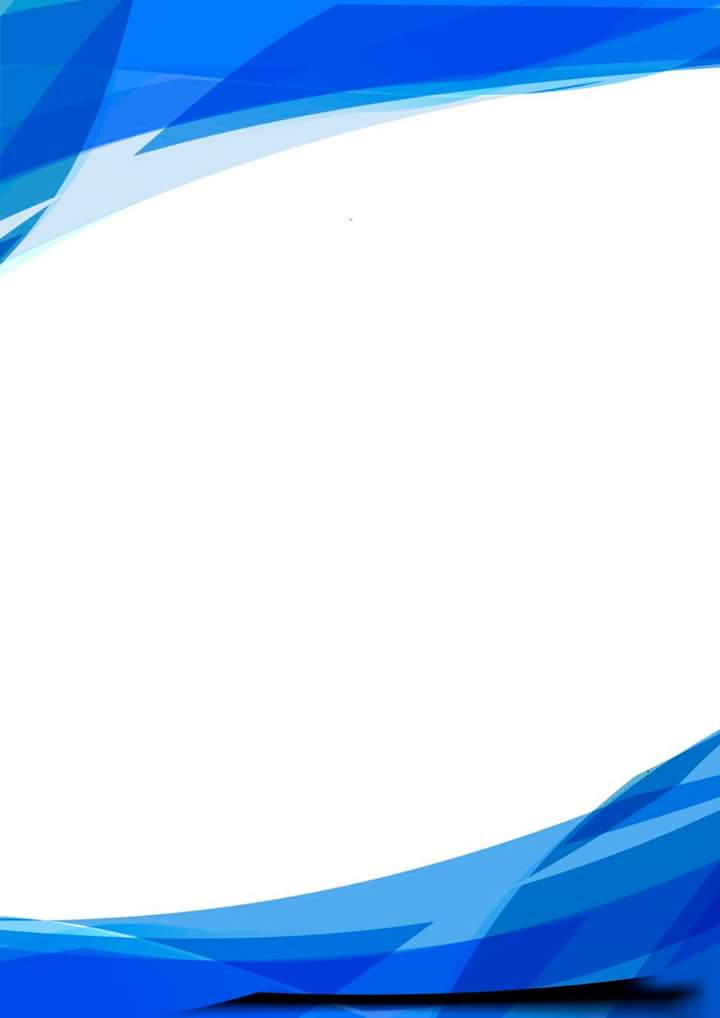 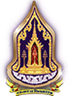 คำนำ	จังหวัดชัยนาทได้จัดทำแผนแม่บทส่งเสริมคุณธรรมจังหวัดชัยนาท ประจำปีงบประมาณ พ.ศ.๒๕๖๐ -๒๕๖๔ เพื่อขับเคลื่อนนโยบายของรัฐบาลที่ให้ความสำคัญในการส่งเสริมคุณธรรมจริยธรรมของประชาชน และปฏิบัติการให้เป็นไปตามแผนแม่บทส่งเสริมคุณธรรมแห่งชาติ ฉบับที่ ๑ (พ.ศ.๒๕๕๙ - ๒๕๖๔) กระบวนการในการจัดทำแผนแม่บทส่งเสริมคุณธรรมจังหวัดชัยนาท ประจำปีงบประมาณ พ.ศ. ๒๕๖๐-๒๕๖๔ ได้รับความร่วมมือจากคณะอนุกรรมการส่งเสริมคุณธรรมจังหวัดชัยนาท ทุกภาคส่วน          ทั้งภาครัฐ ภาคเอกชน ในจังหวัดชัยนาท มาร่วมดำเนินการอย่างบูรณาการ เพื่อให้เกิดประโยชน์สูงสุด        ต่อประชาชน เกิดชุมชนคุณธรรม หน่วยงานคุณธรรม เพื่อให้ประชาชนในจังหวัดชัยนาทและประเทศชาติ       มีความมั่นคง สงบสุขร่มเย็น ด้วยมิติทางศาสนา รวมทั้งระบบเศรษฐกิจ เกิดความมั่นคง เข้มแข็งด้วย          วิถีวัฒนธรรมไทย และยั่งยืนด้วยหลักปรัชญาของเศรษฐกิจพอเพียง ตลอดไป  จังหวัดชัยนาทขอขอบคุณทุกภาคส่วนที่เกี่ยวข้องในการจัดทำและขับเคลื่อนแผนแม่บทส่งเสริมคุณธรรมจังหวัดชัยนาท ประจำปีงบประมาณ พ.ศ. ๒๕๖๐ -๒๕๖๔ สู่การปฏิบัติอย่างเป็นรูปธรรมสำเร็จลุล่วงไปด้วยดี หวังเป็นอย่างยิ่งว่าเอกสารเล่มนี้จะเป็นแนวทางในการส่งเสริมคุณธรรมจังหวัดชัยนาทได้เป็นอย่างดี สำนักงานวัฒนธรรมจังหวัดชัยนาทเลขานุการคณะอนุกรรมการส่งเสริมคุณธรรมจังหวัดชัยนาทสารบัญหน้าบทที่ ๑ 	สภาพทั่วไปและข้อมูลพื้นฐาน 					- แผนที่จังหวัดชัยนาท								 ๑ 	- จำนวนศาสนสถานในจังหวัดชัยนาท					            ๕      	- จำนวนสถานศึกษาในจังหวัดชัยนาท					          13	- ทรัพยากรธรรมชาติในจังหวัดชัยนาท					          15	- แหล่งท่องเที่ยวในมิติศาสนาที่มีความสำคัญและโดดเด่นในจังหวัดชัยนาท	          21บทที่ ๒ การประเมินสถานภาพด้านการส่งเสริมคุณธรรมของจังหวัดชัยนาท					จุดแข็ง										๒7	จุดอ่อน										๒8	โอกาส 										๒9	อุปสรรค										๒9	บทที่ ๓ วิสัยทัศน์ เป้าประสงค์ พันธกิจ วัตถุประสงค์หลัก ตัวชี้วัด ยุทธศาสตร์		31 	         และกลยุทธ์	บทที่ ๔ บัญชีโครงการและกิจกรรมตามยุทธศาสตร์การส่งเสริมคุณธรรมจังหวัดชัยนาท        ยุทธศาสตร์ ๑ วางระบบรากฐานการเสริมสร้างคุณธรรมในสังคมไทย			34        ยุทธศาสตร์ ๒ สร้างความเข้มแข็งในระบบการบริหารจัดการด้านการส่งเสริม	         56		     คุณธรรมให้เป็นเอกภาพ        ยุทธศาสตร์ ๓ สร้างเครือข่ายความร่วมมือในการส่งเสริมคุณธรรม		         77 บทที่ ๕ แนวทางการติดตามประเมินผลการส่งเสริมคุณธรรมในจังหวัดชัยนาท	          		ภาคผนวก๑. คำสั่งจังหวัดชัยนาท ที่ 2621/๒๕๕๙ ลงวันที่ 2 ตุลาคม ๒๕๕๙     เรื่อง แต่งตั้งคณะอนุกรรมการส่งเสริมคุณธรรมจังหวัดชัยนาท๑. คำสั่งจังหวัดชัยนาท ที่ 78/๒๕60 ลงวันที่ 22 มีนาคม 2560     เรื่อง แต่งตั้งคณะอนุกรรมการส่งเสริมคุณธรรมจังหวัดชัยนาท (เพิ่มเติม)  บทที่ ๑สภาพทั่วไปและข้อมูลพื้นฐานจังหวัดชัยนาท   บทที่  1 ข้อมูลสภาพทั่วไปและข้อมูลพื้นฐานจังหวัดชัยนาท1.1  สภาพทั่วไป1.1.1  ลักษณะทางกายภาพ(1)   ที่ตั้งและอาณาเขต 		จังหวัดชัยนาท  ตั้งอยู่ในกลุ่มจังหวัดภาคกลางตอนบน 2  ประกอบด้วย  4 จังหวัด ได้แก่ จังหวัดอ่างทอง สิงห์บุรี ลพบุรีและชัยนาท  ห่างจากกรุงเทพมหานครประมาณ 195 กิโลเมตร มีอาณาเขตติดต่อกับจังหวัดต่าง ๆ ดังนี้                      ทิศเหนือ        ติดต่อกับ จังหวัดนครสวรรค์ และจังหวัดอุทัยธานี                     ทิศใต้           ติดต่อกับ จังหวัดสุพรรณบุรี  และจังหวัดสิงห์บุรี                      ทิศตะวันออก  ติดต่อกับ จังหวัดนครสวรรค์ และจังหวัดสิงห์บุรี                     ทิศตะวันตก    ติดต่อกับ จังหวัดสุพรรณบุรี และจังหวัดอุทัยธานี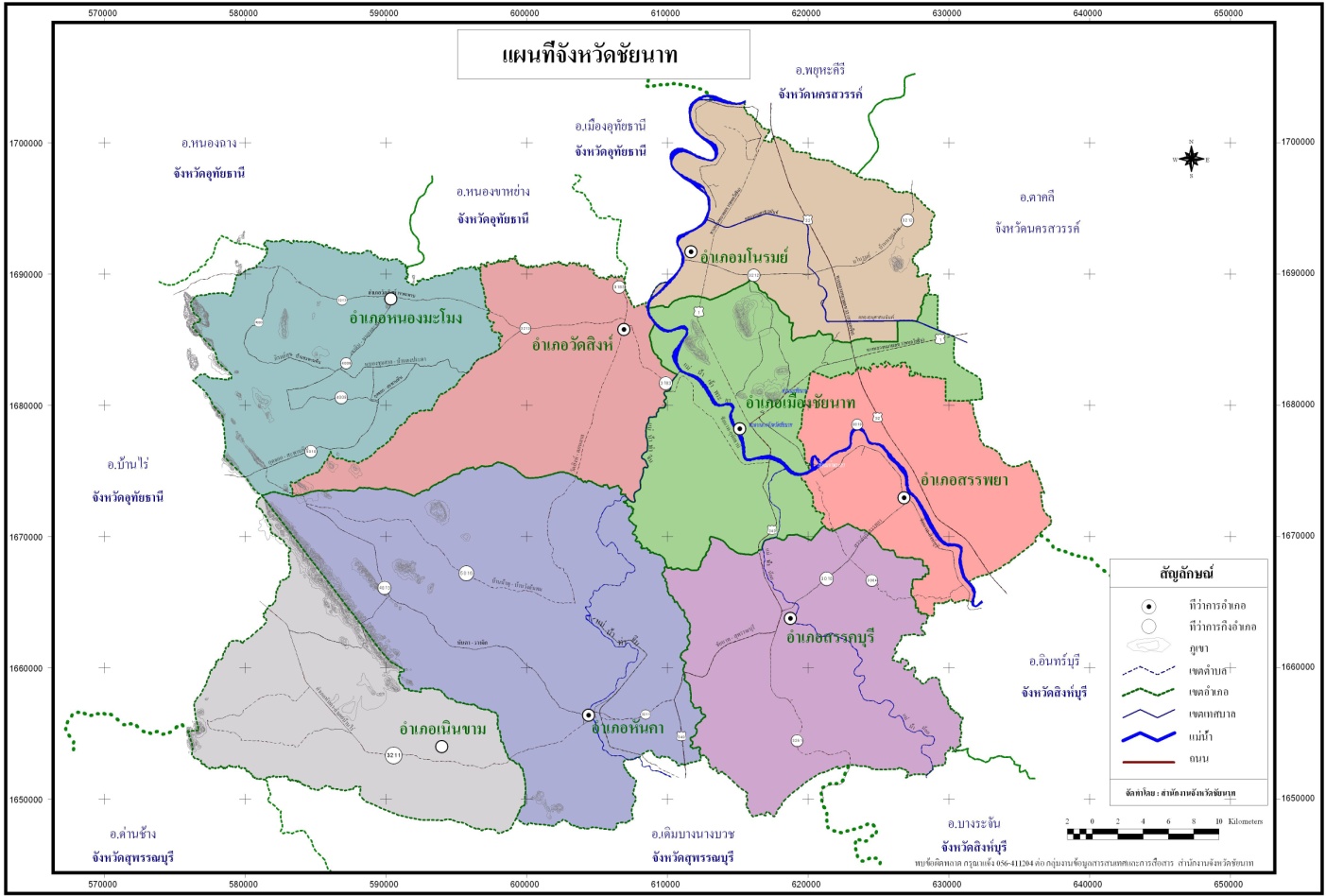 (2)   ขนาดและพื้นที่		 พื้นที่จังหวัดทั้งหมด  2,469.746 ตารางกิโลเมตร  หรือประมาณ 1,543,591 ไร่  หรือเท่ากับร้อยละ 15.5 ของพื้นที่ในภาคกลางตอนบน  (3)  สภาพภูมิประเทศ		  จังหวัดชัยนาทมีลักษณะภูมิประเทศ  โดยทั่วไปเป็นพื้นที่ราบลุ่ม มีพื้นที่ประมาณ  ร้อยละ  99.06 ของพื้นที่ทั้งหมด ได้แก่ พื้นที่ตอนกลาง ตอนใต้และตะวันออก   ภูมิประเทศของจังหวัดมีลักษณะเป็นที่ราบจนถึงพื้นที่ลูกคลื่นลอนลาด  มีแม่น้ำเจ้าพระยา  แม่น้ำท่าจีน  แม่น้ำน้อย ไหลผ่านพื้นที่อำเภอ ต่างๆ  เช่น     	- แม่น้ำเจ้าพระยา ไหลผ่านอำเภอมโนรมย์   อำเภอวัดสิงห์   อำเภอเมืองชัยนาท  และอำเภอสรรพยา  ไปจังหวัดสิงห์บุรี  ระยะทางประมาณ  74  กิโลเมตร	- แม่น้ำท่าจีนหรือแม่น้ำมะขามเฒ่า  ไหลผ่านอำเภอวัดสิงห์  อำเภอเมืองชัยนาทและอำเภอหันคา    ไปจังหวัดสุพรรณบุรี  ระยะทางประมาณ  40  กิโลเมตร	- แม่น้ำน้อย ไหลผ่านอำเภอเมืองชัยนาท  และอำเภอสรรคบุรี  ไปจังหวัดสิงห์บุรี  ระยะทางประมาณ  30  กิโลเมตร	- คลองชลประทาน ซึ่งมีหลายสายไหลผ่านพื้นที่ต่างๆ ประกอบด้วย  คลองอนุศาสนนันท์ คลองมหาราช คลองพลเทพ เป็นต้น 		นอกจากลักษณะภูมิประเทศเป็นพื้นที่ราบแล้ว ยังมีเนินเขาเล็กๆ ขนาดประมาณ 1 - 3 กิโลเมตรกระจายอยู่ทั่วไป ที่สำคัญ ได้แก่ เขาธรรมามูล เขาพลอง เขาขยาย เขาท่าพระ เขากระดี่ เขาใหญ่ เขารัก เขาดิน เขาหลัก เขาไก่ห้อย เขาสารพัดดี เขาราวเทียน เขาสรรพยาและเขาแก้ว เป็นต้น(4)   สภาพภูมิอากาศ       	        	          จังหวัดชัยนาทอยู่ภายใต้อิทธิพลของลมมรสุมที่พัดผ่านประจำฤดู  ทำให้สามารถแบ่งฤดูกาลออกได้  3 ฤดู คือ 		      (1) ฤดูหนาว เริ่มตั้งแต่กลางเดือนตุลาคมถึงกลางเดือนกุมภาพันธ์ ซึ่งเป็นฤดูมรสุมตะวันออกเฉียงเหนือ  บริเวณความกดอากาศสูงหรือมวลอากาศเย็นจากประเทศจีนที่มีคุณสมบัติเย็นและแห้งจะแผ่ลงมาปกคลุมประเทศไทยในช่วงนี้ แต่เนื่องจากจังหวัดชัยนาทอยู่ในภาคกลาง  อิทธิพลของบริเวณความกดอากาศสูงจากประเทศจีนที่แผ่ลงมาปกคลุมในช่วงฤดูหนาวจะช้ากว่าภาคเหนือและภาคตะวันออกเฉียงเหนือ ทำให้มีอากาศหนาวเย็นช้ากว่าสองภาคดังกล่าว  โดยเริ่มมีอากาศหนาวเย็นประมาณกลางเดือนพฤศจิกายน เป็นต้นไป ซึ่งอากาศหนาวที่สุด  จะอยู่ระหว่างเดือนธันวาคม และมกราคม		     (2) ฤดูร้อน เริ่มเมื่อมรสุมตะวันออกเฉียงเหนือสิ้นสุดลง  คือประมาณกลางเดือนกุมภาพันธ์ ถึงกลางเดือนพฤษภาคม  ซึ่งเป็นช่วงว่างจากลมมรสุม  ลมที่พัดปกคลุมจะเปลี่ยนเป็นลมใต้หรือลมตะวันออกเฉียงใต้ และจะมีหย่อมความกดอากาศต่ำ  เนื่องจากความร้อนปกคลุมประเทศไทยตอนบน  ทำให้มีอากาศร้อนอบอ้าวทั่วไป  โดยมีอากาศร้อนจัดในเดือนเมษายน  		     (3) ฤดูฝน เริ่มตั้งแต่กลางเดือนพฤษภาคมถึงกลางเดือนตุลาคม เป็นช่วงที่มรสุมตะวันตกเฉียงใต้พัดปกคลุมประเทศไทย ร่องความกดอากาศต่ำหรือร่องฝนที่พาดผ่านบริเวณภาคใต้ของประเทศไทยจะเลื่อนขึ้นมาพาดผ่านบริเวณภาคกลางและภาคเหนือเป็นลำดับ ในระยะนี้ทำให้มีฝนตกชุกขึ้นตั้งแต่กลางเดือนพฤษภาคมเป็นต้นไป เดือนกันยายน เป็นเดือนที่มีฝนตกชุกมากที่สุดในรอบปีและเป็นช่วงที่มีความชื้นสูงตารางที่  1  แสดงข้อมูลปริมาณน้ำฝนและจำนวนวันที่มีฝนตก              ที่มา : สถานีอุตุนิยมวิทยาชัยนาท  (ข้อมูล  ณ  กันยายน 2558)(5)   เขตการปกครอง      แบ่งเขตการปกครองออกเป็น 8 อำเภอ 51 ตำบล 505 หมู่บ้าน  40 เทศบาล  (1 เทศบาลเมือง  39  เทศบาลตำบล) และ  20  องค์การบริหารส่วนตำบล             ตารางที่  2  จำนวนอำเภอ  ตำบล  หมู่บ้าน  เทศบาล  อบต. ของจังหวัดชัยนาทที่มา : ที่ทำการปกครองชัยนาท (ข้อมูล ณ กันยายน  2558)ตารางที่  3   จำนวนครัวเรือน                             ที่มา : สำนักงานพัฒนาชุมชนจังหวัดชัยนาท (ข้อมูล จปฐ ปี 2558)โดยอำเภอสรรคบุรี  มีจำนวนครัวเรือนมากที่สุด คิดเป็นร้อยละ 20.56  รองลงมาคือ อำเภอ    เมืองชัยนาท ร้อยละ 19.68  และอำเภอหันคา  ร้อยละ 16.56  ตามลำดับ อำเภอที่มีครัวเรือนน้อยที่สุดคือ  อำเภอเนินขาม  ร้อยละ 6.39ตารางที่ 4 ข้อมูลวัดในจังหวัดชัยนาท ประจำปี 2559ที่มา : สำนักงานพระพุทธศาสนาจังหวัดชัยนาท (ข้อมูล ณ ปี 2559)(6)   การใช้ที่ดิน	  	       จังหวัดชัยนาทมีพื้นที่  2,469.746 ตารางกิโลเมตร หรือประมาณ 1,543,591 ไร่  จำแนกการใช้ประโยชน์  ดังนี้ตารางที่ 4 การจำแนกการใช้ประโยชน์พื้นที่ที่มา : สำนักงานเกษตรจังหวัดชัยนาท, 2558 (ข้อมูล ณ มีนาคม 2558)                        (6.1)  พื้นที่เกษตรกรรม       ในส่วนของพื้นที่เกษตรกรรม 1,283,124 ไร่ ซึ่งคิดเป็นร้อยละ 78.91 ของพื้นที่จังหวัด  พื้นที่ส่วนใหญ่อยู่ในเขตชลประทาน 777,991  ไร่ หรือคิดเป็นร้อยละ 61.60 ของพื้นที่การเกษตร การใช้ประโยชน์พื้นที่การเกษตรสามารถจำแนกได้ ดังนี้                ตารางที่ 5  การจำแนกตามการใช้พื้นที่เพื่อการเกษตรของจังหวัดชัยนาท                  ที่มา : สำนักงานเกษตรจังหวัดชัยนาท, 2558 (ข้อมูล ณ มีนาคม 2558)		(6.2)  พื้นที่ป่าไม้                  จังหวัดชัยนาทมีพื้นที่ป่าไม้ลดลงจาก 47,887.50 ไร่ เหลือ 37,785.68 ไร่  โดยมีป่าสงวนแห่งชาติ  มี 2 ป่า คือ     (1)  ป่าสงวนแห่งชาติป่าเขาช่องลม และป่าเขาหลัก ประกาศตามกฎกระทรวง ฉบับที่ 188 (พ.ศ.2506) ออกตามความในพระราชบัญญัติคุ้มครองและสงวนป่า พ.ศ.2481 เนื้อที่ประมาณ 54.99 ตารางกิโลเมตร หรือ 34,368.75 ไร่ อยู่ในท้องที่ตำบลหนองมะโมง ตำบลวังตะเคียน และตำบลสะพานหิน อำเภอหนองมะโมง   จังหวัดชัยนาท มีลักษณะเป็นภูเขาหินปูนลูกใหญ่  น้อย สภาพป่าเป็นป่าเบญจพรรณผสมป่าเต็งรัง มีไม้ขนาดเล็กถึงขนาดกลาง การปกคลุมเรือนยอดไม่หนาแน่น เนื่องจากเป็น หน้าผาหินสูงชัน และมีหน้าดินตื้น พรรณไม้เด่นที่พบ ได้แก่ มะค่าโมง ตะเคียน ประดู่ แดง เขว้า สวอง เสลา เต็ง รัง รกฟ้า สะเดา พฤกษ์ มะค่าแต้ มะกอกป่า โมกมัน เพกา เสี้ยว และกระถินยักษ์ โดยมีจันทน์ผา ขึ้นอยู่ทั่วไปบริเวณหน้าผา	     (2)  ป่าสงวนแห่งชาติป่าเขาราวเทียน ประกาศตามกฎกระทรวง ฉบับที่ 406             (พ.ศ.2512) ออกตามความในพระราชบัญญัติป่าสงวนแห่งชาติ พ.ศ.2507 เนื้อที่ประมาณ 70.34 ตารางกิโลเมตร หรือ 43,962 ไร่ อยู่ในท้องที่ตำบลไพรนกยูง และตำบลเด่นใหญ่ อำเภอหันคา ตำบลเนินขาม ตำบลสุขเดือนห้า และตำบลกะบกเตี้ย อำเภอเนินขาม จังหวัดชัยนาท มีลักษณะเป็นเทือกเขาลูกยาวต่อเนื่องกัน สภาพป่าส่วนใหญ่เป็นป่าเบญจพรรณ และบางส่วนเป็นป่าเต็งรัง พรรณไม้เด่นที่พบ ได้แก่ ประดู่ ชิงชัน มะค่าแต้ เต็ง รัง ตะแบก แดง สวอง มะกา มะม่วงหัวแมงวัน กระพี้จั่น กระโดน มะขามป้อม เปล้า โมกมัน และชงโค โดยมีไม้ไผ่รวกขึ้นกระจายอยู่ทั่วไป1.1.2  ประชากรจังหวัดชัยนาท มีประชากร 331,873 คน  แยกเป็นชาย 160,092 คน  เป็นหญิง 171,781  คน พื้นที่ 2,469.746 ตารางกิโลเมตร  คิดเป็นอัตราส่วน  1  ตารางกิโลเมตรต่อประชากร 134 คน                     ตาราง  6  แสดงจำนวนประชากรแยกรายเทศบาล / อำเภอที่มา  :  ที่ทำการปกครองจังหวัดชัยนาท  (ข้อมูล  ณ  31  มีนาคม  2558)		ขนาดของประชากรต่อพื้นที่ พบว่า อำเภอสรรคบุรี มีประชากรหนาแน่นมากที่สุด คิดเป็นอัตราส่วน  1 ตารางกิโลเมตรต่อประชากร 179 คน อำเภอที่มีประชากรหนาแน่นน้อยที่สุดคืออำเภอเนินขาม คิดเป็นอัตราส่วน 1 ตารางกิโลเมตรต่อประชากร 41 คน เทศบาลที่มีประชากรต่อพื้นที่หนาแน่นมากที่สุดคือเทศบาลตำบลโพธิ์พิทักษ์  คิดเป็นอัตราส่วน 1 ตารางกิโลเมตรต่อประชากร 2,299 คน เทศบาลที่มีประชากรหนาแน่นน้อยที่สุดคือเทศบาลตำบลเนินขาม  คิดเป็นอัตราส่วน 1 ตารางกิโลเมตรต่อประชากร 48 คน        1.1.3  โครงสร้างพื้นฐานและการเข้าถึงบริการ       (1) ระบบประปา 		สำนักงานประปาชัยนาทมีพื้นที่รับผิดชอบให้บริการประชาชน จำนวน 2  แห่ง  คือ การประปาส่วนภูมิภาคสาขาชัยนาท    		สถานที่ตั้งเลขที่ 203 ถ.พรหมประเสริฐ ต.บ้านกล้วย อ.เมือง จ.ชัยนาท 17000 โทรศัพท์ 0-5641-1213 โทรสาร 0-5641-1600 E-mail : 5512015@pwa.co.th 		หน่วยบริการหันคา  		สถานที่ตั้ง ม. 3 ต.หันคา อ.หันคา จ.ชัยนาท 17000 โทรศัพท์ 0-5645-1366ตาราง 7  แสดงจำนวนผู้ใช้น้ำการประปาส่วนภูมิภาคสาขาชัยนาท (แยกตามตำบล)                ที่มา : การประปาส่วนภูมิภาคสาขาชัยนาท (ข้อมูล ณ วันที่ 31 สิงหาคม 2558)	  ตาราง 8  แสดงจำนวนผู้ใช้น้ำการประปาส่วนภูมิภาคสาขาชัยนาท (แยกตามประเภท)                       ที่มา : การประปาส่วนภูมิภาคสาขาชัยนาท (ข้อมูล ณ วันที่ 31 สิงหาคม 2558)           (2) โทรศัพท์           ในปี พ.ศ. 2558  จำนวนครัวเรือนที่มีโทรศัพท์มือถือเพิ่มขึ้นอย่างรวดเร็วจากปี 2556 เนื่องจากความก้าวหน้าทางการสื่อสารแบบไร้พรมแดนและประชาชนใช้ Social network บน สมารท์โฟน มากขึ้นตารางที่  9   จำนวนครัวเรือนที่มี/ไม่มีโทรศัพท์ประจำบ้าน/โทรศัพท์มือถือ       ที่มา  : ข้อมูล กชช.2 ค /สำนักงานพัฒนาชุมชนจังหวัด (ณ วันที่ 14 พฤษภาคม 2558)(3) การไปรษณีย์  		              จังหวัดชัยนาท มีที่ทำการไปรษณีย์ (ปณ.) รวม  8 ที่ทำการ คือ  1) ที่ทำการไปรษณีย์ชัยนาท อ.เมือง 	รหัสไปรษณีย์ 17000 	โทร.0-5641-12262) ที่ทำการไปรษณีย์มโนรมย์ อ.มโนรมย์	รหัสไปรษณีย์ 17110 	โทร.0-5649-12323) ที่ทำการไปรษณีย์วัดสิงห์ อ.วัดสิงห์  	รหัสไปรษณีย์ 17120 	โทร.0-5646-13154) ที่ทำการไปรษณีย์หันคา อ.หันคา  	รหัสไปรษณีย์ 17130  โทร.0-5645-11885) ที่ทำการไปรษณีย์สรรคบุรี อ.สรรคบุรี 	รหัสไปรษณีย์ 17140  โทร.0-5648-14636) ที่ทำการไปรษณีย์สรรพยา อ.สรรพยา	รหัสไปรษณีย์ 17150 	 โทร.0-5649-91167) ที่ทำการไปรษณีย์ห้วยงู อ.หันคา	รหัสไปรษณีย์ 17160  โทร.0-5648-91248) ที่ทำการไปรษณีย์หางน้ำสาคร อ.มโนรมย์ รหัสไปรษณีย์ 17170   โทร.0-5643-1370    (4)   การไฟฟ้า การไฟฟ้าส่วนภูมิภาคจังหวัดชัยนาท          		1)  สถานีจ่ายไฟฟ้ามโนรมย์  ตั้งที่  หมู่ 4   ต.คุ้งสำเภา  อ.มโนรมย์ จ่ายกระแสไฟฟ้าให้กับพื้นที่ อ. มโนรมย์  อ.วัดสิงห์ และ อ.พยุหะคีรี   ปริมาณไฟฟ้าที่ผลิตได้  100  เมกกะวัตต์   ปริมาณไฟฟ้าที่ใช้ในปัจจุบัน  28  เมกกะวัตต์  ปริมาณไฟฟ้าสำรองคงเหลือ  72  เมกกะวัตต์            	2)  สถานีจ่ายไฟฟ้าชัยนาท ตั้งอยู่ หมู่ 3 ต.ชัยนาท อ.เมืองชัยนาท  จ่ายกระแสไฟฟ้าให้กับพื้นที่  อ.เมืองชัยนาท อ.สรรพยา และ อ.สรรคบุรี  ปริมาณไฟฟ้าที่ผลิตได้ 50  เมกกะวัตต์  ปริมาณไฟฟ้าที่ใช้ในปัจจุบัน 34  เมกกะวัตต์  ปริมาณไฟฟ้าสำรองคงเหลือ  16  เมกกะวัตต์                 	3)  สถานีจ่ายไฟฟ้าชัยนาท ตั้งอยู่ อ.หันคา จังหวัดชัยนาท  จ่ายกระแสไฟฟ้าให้กับพื้นที่  อ.หันคา ปริมาณไฟฟ้าที่ผลิตได้ 25 เมกกะวัตต์ ปริมาณไฟฟ้าที่ใช้ในปัจจุบัน 13 เมกกะวัตต์ ปริมาณไฟฟ้าสำรองคงเหลือ 12  เมกกะวัตต์	 (5)  โครงข่ายคมนาคม                 จังหวัดชัยนาทมีเส้นทางคมนาคมที่สามารถเดินทางติดต่อกันระหว่างจังหวัดกับกรุงเทพมหานคร หรือจังหวัดใกล้เคียงและอำเภอต่าง ๆ ได้อย่างรวดเร็ว โดยสามารถเดินทางได้ทางบก ส่วนทางเรือและทางอากาศ ยังไม่มีเส้นทางที่สามารถเดินทางได้ (5.1)  การเดินทางโดยรถยนต์                    จากกรุงเทพฯ สามารถเดินทางไปจังหวัดชัยนาทได้ 3 เส้นทาง  คือ1)  ใช้เส้นทางหลวงหมายเลข 1 (พหลโยธิน) ผ่านจังหวัดปทุมธานี พระนครศรีอยุธยา สระบุรี ลพบุรี และผ่านอำเภอตาคลี จังหวัดนครสวรรค์ เข้าสู่จังหวัดชัยนาท รวมระยะทางประมาณ 281 กิโลเมตร          2)  ใช้เส้นทางหลวงหมายเลข 32 (สายเอเซีย) ผ่านจังหวัดปทุมธานี พระนครศรีอยุธยา อ่างทอง สิงห์บุรี ถึงสี่แยกต่างระดับชัยนาท แยกซ้ายเข้าทางหลวงหมายเลข 1 (พหลโยธิน) ตรงเข้าสู่จังหวัดชัยนาท รวมระยะทางประมาณ 194 กิโลเมตร           3)  ใช้เส้นทางหลวงหมายเลข 340 (ตลิ่งชัน - สุพรรณบุรี - ชัยนาท) ผ่านจังหวัดนนทบุรี ปทุมธานี พระนครศรีอยุธยา สุพรรณบุรี และผ่าน อ.สรรคบุรี ข้ามสะพานแม่น้ำเจ้าพระยา (สะพานใหม่) เข้าสู่จังหวัดชัยนาท รวมระยะทางประมาณ 199 กิโลเมตร (5.2)  การเดินทางโดยรถยนต์จากจังหวัดชัยนาทเชื่อมต่อไปยังจังหวัดใกล้เคียง  -  จากจังหวัดชัยนาทเดินทางไปจังหวัดนครสวรรค์ได้ 2 เส้นทางคือ          1)  ใช้เส้นทางหลวงหมายเลข 1 (พหลโยธิน) ผ่านอำเภอมโนรมย์ พยุหะคีรี เข้าสู่จังหวัดนครสวรรค์ รวมระยะทางประมาณ 60 กิโลเมตร          2)   ใช้เส้นทางหลวงหมายเลข 1 (พหลโยธิน) ไปออกทางหลวงหมายเลข 32 (สายเอเซีย)     ผ่านอำเภอมโนรมย์ พยุหะคีรี เข้าสู่จังหวัดนครสวรรค์ รวมระยะทางประมาณ 64 กิโลเมตร           -  จากจังหวัดชัยนาทเดินทางไปจังหวัดอุทัยธานีได้ 2 เส้นทางคือ          1)  ใช้เส้นทางหลวงหมายเลข 1 (พหลโยธิน) ผ่านอำเภอมโนรมย์เข้าสู่สายเอเซีย อำเภอพยุหะคีรี แล้วแยกซ้ายบริเวณสะพานต่างระดับ เข้าเส้นทางหลวงหมายเลข 333 (อุทัยธานี - ท่าน้ำอ้อย) ตรงเข้าสู่จังหวัดอุทัยธานี รวมระยะทางประมาณ 45 กิโลเมตร          2)   ใช้เส้นทางหลวงหมายเลข 3183 (สะพานใหม่ - วัดสิงห์ - อุทัยธานี) ผ่านอำเภอวัดสิงห์ตรงเข้าสู่ตัวจังหวัดอุทัยธานี รวมระยะทางประมาณ 38 กิโลเมตร            -  จากจังหวัดชัยนาทเดินทางไปจังหวัดสิงห์บุรีได้ 3 เส้นทางคือ          1)  ใช้เส้นทางหลวงหมายเลข 1 (พหลโยธิน) ไปออกทางหลวงหมายเลข 32 (สายเอเซีย) ผ่าน  อ.อินทร์บุรี เข้าสู่ตัวจังหวัดสิงห์บุรี รวมระยะทางประมาณ 58 กิโลเมตร          2)  ใช้เส้นทางหลวงหมายเลข 311 (สิงห์บุรี - ชัยนาท) สายในผ่านเขื่อนเจ้าพระยา อำเภอสรรพยา อินทร์บุรี เข้าสู่จังหวัดสิงห์บุรี รวมระยะทางประมาณ 53 กิโลเมตร          3)  ใช้เส้นทางหลวงหมายเลข 3251 (สรรคบุรี - ชัณสูตร) ผ่านอำเภอสรรคบุรี บางระจัน และใช้เส้นทางหลวงหมายเลข 3030 เข้าสู่ตัวจังหวัดสิงห์บุรี รวมระยะทางประมาณ 66 กิโลเมตร            -  จากจังหวัดชัยนาทเดินทางไปจังหวัดสุพรรณบุรีได้ 1 เส้นทางคือ           1. ใช้ทางหลวงหมายเลข 340 (สุพรรณบุรี – ชัยนาท) ผ่านอำเภอสรรคบุรี หันคา เดิมบางนางบวช สามชุก ศรีประจันต์ เข้าสู่ตัวจังหวัดสุพรรณบุรี รวมระยะทางประมาณ 97 กิโลเมตร	-  การเดินทางจากจังหวัดชัยนาทไปยังอำเภอต่าง ๆ ในเขตจังหวัด         1)  จากจังหวัดชัยนาทไปอำเภอมโนรมย์ ใช้เส้นทางหลวงหมายเลข 1 (พหลโยธิน) แล้วแยกซ้าย  ตรงสี่แยกมโนรมย์ ใช้เส้นทางหลวงหมายเลข 3212 เข้าสู่ตัวอำเภอ ระยะทางประมาณ 16 กิโลเมตร        2)  จากจังหวัดชัยนาทไปอำเภอวัดสิงห์ ใช้เส้นทางหลวงหมายเลข 3183 (สะพานใหม่ – วัดสิงห์) ระยะทางประมาณ 22 กิโลเมตร        3)  จากจังหวัดชัยนาทไปอำเภอสรรคบุรี ใช้เส้นทางหลวงหมายเลข 340 (สุพรรณบุรี - ชัยนาท) แล้วแยกซ้ายตรงสี่แยกสรรคบุรี ใช้เส้นทางหลวงหมายเลข 3465 เข้าสู่ตัวอำเภอ ระยะทางประมาณ 20 กิโลเมตร        4)  จากจังหวัดชัยนาทไปอำเภอสรรพยา ใช้เส้นทางหลวงหมายเลข 311 (สิงห์บุรี - ชัยนาท) ระยะทางประมาณ 19 กิโลเมตร        5)  จากจังหวัดชัยนาทไปอำเภอหันคา ใช้เส้นทางหลวงหมายเลข 340 (สุพรรณบุรี - ชัยนาท)  แยกขวาตรงสามแยกวังกระชาย ใช้เส้นทางหลวงหมายเลข 3039 เข้าสู่อำเภอ รวมระยะทางประมาณ 38 กิโลเมตร         6)  จากจังหวัดชัยนาทไปอำเภอหนองมะโมง ใช้เส้นทางหลวงหมายเลข 3183 (สะพานใหม่ - วัดสิงห์)   แยกซ้ายตรงสี่แยกหอนาฬิกา ใช้เส้นทางหลวงหมายเลข 3213 เข้าสู่ตัวอำเภอ รวมระยะทางประมาณ  44 กิโลเมตร       เศรษฐกิจ	(1)  โครงสร้างเศรษฐกิจ                         เนื่องจากพื้นที่ส่วนใหญ่ของจังหวัดชัยนาท   เป็นที่ราบลุ่มแม่น้ำ  มีแม่น้ำสำคัญไหลผ่าน  3  สาย คือ แม่น้ำเจ้าพระยา แม่น้ำท่าจีน และแม่น้ำน้อย จึงเหมาะสมสำหรับการประกอบอาชีพทางด้านการเกษตร ดังนั้น ประชากรส่วนใหญ่ประมาณร้อยละ 80 จึงประกอบอาชีพทางด้านการเกษตรกรรม รองลงมา ได้แก่ ด้านการพาณิชย์ ประมาณร้อยละ 6  ด้านการอุตสาหกรรมและการหัตถกรรมประมาณร้อยละ 3  ในส่วนของการผลิตด้านการเกษตรนับว่ามีบทบาทสำคัญอย่างยิ่งต่อเศรษฐกิจของจังหวัดและชีวิตความเป็นอยู่ของประชาชน เนื่องจากประชาชนส่วนใหญ่ของจังหวัดชัยนาท ประกอบอาชีพด้านการเกษตรและยังทำรายได้เป็นอันดับหนึ่งเมื่อเปรียบเทียบกับสาขาการผลิตอื่น ๆ พืชเศรษฐกิจที่สำคัญ  ได้แก่  เมล็ดพันธุ์ข้าว  ข้าว  อ้อย  มันสำปะหลัง  ข้าวโพดเลี้ยงสัตว์  ฯลฯ  ซึ่งจะพบว่าถ้าปีใดที่ผลผลิตทางการเกษตรดีเศรษฐกิจโดยรวมของจังหวัดก็จะดีขึ้นด้วย  ในทางกลับกันหากปีใดผลผลิตทางการเกษตรได้รับความเสียหาย  ราคาผลผลิตตกต่ำ   ก็จะส่งผลให้สภาวะเศรษฐกิจของจังหวัดชัยนาทซบเซาตามไปด้วย  ทั้งนี้ จังหวัดชัยนาท มีผลิตภัณฑ์มวลรวม (GPP)  และรายได้เฉลี่ยต่อคน  111,322  บาท/คน/ปี      บริการพื้นฐานด้านสังคม(1)   การศึกษา  จังหวัดชัยนาท มีสถานศึกษา แยกตาม   มีดังนี้            แสดงสถานศึกษาแยกตามสังกัด จังหวัดชัยนาท    ที่มา : สำนักงานเขตพื้นที่การศึกษาชัยนาท มิถุนายน 2556หมายเหตุ	*จำนวนนักเรียนรับบริการที่ศูนย์ฯ จำนวน 92 คน และไปบริการที่บ้าน จำนวน 93 คน		**จำนวนอาจารย์ที่มาทำการสอน มาจากส่วนกลางตามรายวิชาที่ลงทะเบียนจากจำนวนหน่วยงานทางการศึกษาในจังหวัดชัยนาท จะพบว่า สถานศึกษาสังกัด สพฐ. มีจำนวนมาก และมีมากในเขตอำเภอหันคา ซึ่งอาจเนื่องจากเป็นอำเภอใหญ่ มีพื้นที่ และประชากรมาก ส่วนหน่วยงานทางการศึกษาสังกัดอื่น จะมีในเขตอำเภอเมืองชัยนาทเป็นส่วนใหญ่(2)  การสาธารณสุขสถานบริการสาธารณสุข ประกอบด้วย			ตารางที่  18   จำแนกสถานบริการสาธารณสุข1.1.4   ทรัพยากรธรรมชาติที่สำคัญ	     (1)   ทรัพยากรดิน               ทรัพยากรดินของจังหวัดชัยนาท กรมพัฒนาที่ดินได้จัดกลุ่มดินของจังหวัดชัยนาทเป็น 5 กลุ่ม ดังนี้ (ที่มา : สำนักวิจัยและพัฒนาการเกษตร เขตที่ 5)	1. กลุ่มดินที่มีความเหมาะสมสำหรับปลูกข้าว ซึ่งส่วนใหญ่อยู่ในบริเวณตอนกลาง ตอนใต้และตะวันออกของจังหวัด ครอบคลุมพื้นที่ประมาณร้อยละ 70 ของพื้นที่ทั้งหมด ลักษณะเป็นดินเนื้อละเอียด เหนียว การระบายน้ำเลวถึงค่อนข้างเลว มีความอุดมสมบูรณ์ค่อนข้างต่ำถึงปานกลาง	2. กลุ่มดินที่เหมาะสมสำหรับปลูกพืชไร่ ครอบคลุมพื้นที่ประมาณร้อยละ 10 ของพื้นที่ทั้งหมด  กระจายอยู่ทั่วไปทางทิศตะวันตกของจังหวัด ทิศเหนือของอำเภอหันคา ตอนใต้และตะวันออกของอำเภอวัดสิงห์    ดินกลุ่มนี้มีต้นกำเนิดดินจากพวกตะกอนลำน้ำหรือการสลายตัวผุพังของเนื้อหินหยาบ มีลักษณะสภาพพื้นที่เป็น ลูกคลื่นลอนลาด เป็นดินลึกมากมีการระบายน้ำดี เนื้อดินบนมีเนื้อดินร่วนปนทรายหรือดินร่วนเหนียวปนทราย จึงมีความเสี่ยงต่อการขาดแคลนน้ำ ดินมีความอุดมสมบูรณ์ต่ำและในบริเวณที่มีความลาดชันสูงจะเกิดการชะล้างพังทลายของดินได้ง่าย	3. กลุ่มดินที่เหมาะสมสำหรับปลูกพืชผักและไม้ผล ครอบคลุมพื้นที่ประมาณร้อยละ 7 ของพื้นที่ทั้งหมด กระจายอยู่ตลอดแนวฝั่งของแม่น้ำเจ้าพระยา แม่น้ำน้อย และแม่น้ำท่าจีน สภาพพื้นที่ค่อนข้างราบเรียบ เกิดจากตะกอนลำน้ำมีลักษณะการทับถมเป็นชั้น เป็นดินลึกมาก การระบายน้ำดีถึงดีปานกลาง  เนื้อดินบนเป็น ดินร่วน ดินร่วนปนดินเหนียวหรือดินร่วนเหนียวปนทราย เนื้อดินล่างเป็นดินร่วนปนดินเหนียวหรือดินร่วนปนทรายแป้ง หรือ    ดินร่วนเหนียวปนทรายแป้ง ความอุดมสมบูรณ์ตามธรรมชาติของดินปานกลางถึงสูง ในช่วงฤดูฝนน้ำในลำน้ำอาจ เอ่อล้นฝั่งทำให้เกิดความเสียหายแก่พืชผล	4. กลุ่มดินที่เหมาะสมสำหรับทำทุ่งหญ้าเลี้ยงสัตว์ มีเนื้อที่ประมาณร้อยละ 9 ของพื้นที่ทั้งหมด      ส่วนใหญ่อยู่ทางทิศตะวันออกของอำเภอมโนรมย์ ตอนกลางและตอนใต้ และทางทิศตะวันตกเฉียงเหนือของอำเภอหันคา ทางตอนกลางและตอนเหนือของอำเภอเมือง ทิศตะวันตกและตะวันตกเฉียงใต้ของอำเภอวัดสิงห์ สภาพพื้นที่เป็นลูกคลื่นลอนลาดถึงเนินเขา เป็นดินตื้นหรือค่อนข้างตื้น มีการระบายน้ำดี เนื้อดินบนเป็นดินร่วนปนทราย บางแห่ง ปนกรวด เนื้อดินล่างเป็นดินเหนียวปนกรวดมาก ความอุดมสมบูรณ์ตามธรรมชาติของดินต่ำ บริเวณที่มีความลาดชันเกิดการชะล้างพังทลายได้ง่าย  	5. กลุ่มดินที่ไม่เหมาะสำหรับการเกษตร มีเนื้อที่ประมาณร้อยละ 2.35 ของพื้นที่ทั้งหมด ส่วนใหญ่อยู่ทางทิศตะวันตก และกระจัดกระจายอยู่ทางตอนเหนือของอำเภอเมือง สภาพพื้นที่เป็นภูเขาและเทือกเขาซึ่งมีความลาดชันมาก ลักษณะมีทั้งดินลึกและตื้น เนื้อดินและความอุดมสมบูรณ์ตามธรรมชาติแตกต่างกันตามชนิดของ     วัตถุต้นกำเนิด  	การใช้ประโยชน์ที่ดินของจังหวัดชัยนาท โดยส่วนใหญ่มีการใช้ประโยชน์ที่ดิน  เพื่อการเกษตรกรรมคิดเป็นร้อยละ 81.76 ของพื้นที่จังหวัด รองลงมาเป็นการใช้ประโยชน์ที่ดินเพื่อเป็นที่อยู่อาศัยร้อยละ 6.26 พื้นที่อื่นๆร้อยละ 3.38 ที่โล่ง นันทนาการและการรักษาสิ่งแวดล้อม ร้อยละ 2.85 ทรัพยากรป่าไม้ และแหล่งน้ำ ร้อยละ 2.40 และ 2.39 ตามลำดับ นอกจากนี้เป็นการใช้ประโยชน์สำหรับสถานที่ราชการ พานิชยกรรมและที่อยู่อาศัยหนาแน่น และอุตสาหกรรม คิดเป็นร้อยละ 0.53, 0.42  และ 0.01 ตามลำดับ	     (2)  ทรัพยากรป่าไม้  จังหวัดชัยนาท มีทรัพยากรป่าไม้ จำแนกตามประเภทต่างๆ ได้ดังนี้	1)  ป่าสงวนแห่งชาติ   มี 2 ป่า คือ1.1)  ป่าสงวนแห่งชาติป่าเขาช่องลม และป่าเขาหลัก ประกาศตามกฎกระทรวง ฉบับที่ 188 (พ.ศ.2506) ออกตามความในพระราชบัญญัติคุ้มครองและสงวนป่า พ.ศ.2481 เนื้อที่ประมาณ 54.99 ตารางกิโลเมตร หรือ 34,368.75 ไร่ อยู่ในท้องที่ตำบลหนองมะโมง ตำบลวังตะเคียน และตำบลสะพานหิน อำเภอหนองมะโมง       จังหวัดชัยนาท มีลักษณะเป็นภูเขาหินปูนลูกใหญ่  น้อย สภาพป่าเป็นป่าเบญจพรรณผสมป่าเต็งรัง มีไม้ขนาดเล็กถึงขนาดกลาง การปกคลุมเรือนยอดไม่หนาแน่น เนื่องจากเป็น หน้าผาหินสูงชัน และมีหน้าดินตื้น พรรณไม้เด่นที่พบ ได้แก่ มะค่าโมง ตะเคียน ประดู่ แดง เขว้า สวอง เสลา เต็ง รัง รกฟ้า สะเดา พฤกษ์ มะค่าแต้ มะกอกป่า โมกมัน เพกา เสี้ยว และกระถินยักษ์ โดยมีจันทน์ผา ขึ้นอยู่ทั่วไปบริเวณหน้าผา	1.2)	ป่าสงวนแห่งชาติป่าเขาราวเทียน ประกาศตามกฎกระทรวง ฉบับที่ 406 (พ.ศ.2512) ออกตามความในพระราชบัญญัติป่าสงวนแห่งชาติ พ.ศ.2507 เนื้อที่ประมาณ 70.34 ตารางกิโลเมตร หรือ 43,962 ไร่ อยู่ในท้องที่ตำบลไพรนกยูง และตำบลเด่นใหญ่ อำเภอหันคา ตำบลเนินขาม ตำบลสุขเดือนห้า และตำบลกะบกเตี้ย อำเภอเนินขาม จังหวัดชัยนาท มีลักษณะเป็นเทือกเขาลูกยาวต่อเนื่องกัน สภาพป่าส่วนใหญ่เป็น  ป่าเบญจพรรณ และบางส่วนเป็นป่าเต็งรัง พรรณไม้เด่นที่พบ ได้แก่ ประดู่ ชิงชัน มะค่าแต้ เต็ง รัง ตะแบก แดง สวอง มะกา มะม่วงหัวแมงวัน กระพี้จั่น กระโดน มะขามป้อม เปล้า โมกมัน และชงโค โดยมีไม้ไผ่รวกขึ้นกระจายอยู่ทั่วไป ป่าสงวนแห่งชาติมีการจำแนกเขตการใช้ประโยชน์ทรัพยากรที่ดินป่าไม้ ตามมติคณะรัฐมนตรี เมื่อวันที่ 10 และ 17 มีนาคม 2535 ดังนี้ตาราง    แสดงป่าสงวนแห่งชาติมีการจำแนกเขตการใช้ประโยชน์ทรัพยากรที่ดินป่าไม้	 2)  ป่าตามพระราชบัญญัติป่าไม้ พุทธศักราช 2484      จังหวัดชัยนาท มีพื้นที่ป่าตามพระราชบัญญัติป่าไม้ พุทธศักราช 2484 ดังนี้ตาราง    ป่าตามพระราชบัญญัติป่าไม้ พุทธศักราช 2484ป่าชุมชน	   จังหวัดชัยนาท มีป่าชุมชนที่ได้รับการจัดตั้งจากกรมป่าไม้ จำนวน 53 แห่ง เนื้อที่ 17,924-2-46 ไร่ โดยป่าชุมชนเขาราวเทียนทอง หมู่ที่ 10 ตำบลเนินขาม อำเภอเนินขาม ได้รับการขึ้นทะเบียนเป็นป่าชุมชนแห่งแรกของประเทศไทย เมื่อวันที่ 21 ธันวาคม 2542 โดยมีป่าชุมชนในอำเภอต่างๆ ดังนี้	ตาราง   แสดงป่าชุมชนที่ได้รับการจัดตั้งจากกรมป่าไม้ จำนวน 53 แห่ง	นอกจากนี้จังหวัดชัยนาท ยังมีไม้ยางนาซึ่งเป็นไม้ที่มีคุณค่าสำคัญทางเศรษฐกิจ ขึ้นอยู่จำนวนมาก    โดยมักจะขึ้นเป็นกลุ่มบริเวณที่ราบลุ่มสองฝั่งแม่น้ำเจ้าพระยา แม่น้ำน้อย และแม่น้ำท่าจีน ในท้องที่อำเภอเมืองชัยนาท มโนรมย์ สรรพยา สรรคบุรี วัดสิงห์ และหันคาสภาพพื้นที่ป่าสงวนแห่งชาติป่าเขาราวเทียน ส่วนใหญ่เป็นป่าเบญจพรรณที่ไม่มีไม้สัก มีเพียงไม้ขนาดเล็กถึงขนาดกลางขึ้นกระจายอยู่ทั่วไป ลักษณะเป็นป่าโปร่ง พื้นที่ป่าส่วนใหญ่เป็นป่าไผ่รวก ส่วนป่าสงวนแห่งชาติ  ป่าเขาช่องลมและป่าเขาหลัก มีลักษณะเป็นภูเขาหินปูน มีหน้าผาสูงชัน สภาพป่าเป็นป่าโปร่ง มีไม้ขนาดเล็กขึ้นตามหน้าผาหิน และบางส่วนที่เป็นที่ราบ มีสภาพป่าเป็นป่าเบญจพรรณและมีไม้ไผ่รวก ไผ่ป่าขึ้นกระจายอยู่ทั่วไป ตลอดจนพื้นที่ป่าตามพระราชบัญญัติป่าไม้ พุทธศักราช 2484 ซึ่งเป็นภูเขาลูกเล็กๆ ที่อยู่ตามอำเภอต่างๆ  ไม่มีไม้มีค่าขนาดใหญ่ มีเพียงไม้ขนาดเล็ก ไผ่รวก และไผ่ป่าขึ้นกระจายอยู่ทั่วไป สภาพป่าเสื่อมโทรม ลักษณะดินเป็นดินลูกรัง ขาดความอุดมสมบูรณ์ มีความแห้งแล้ง ปัญหาการลักลอบตัดไม้ทำลายป่าไม่มีความรุนแรง แต่มีปัญหาการขยายพื้นที่เกษตรกรรมเข้าไปในพื้นที่ป่า เช่น ปลูกอ้อย และมันสำปะหลัง ทำให้พื้นที่ป่าไม้ในช่วงปี 2551-2556 ลดลงจาก 47,887.50 ไร่ เหลือ 37,785.68 ไร่ และเมื่อเปรียบเทียบกับจังหวัดกลุ่มภาคกลางตอนบนที่ 2 ปรากฏว่าจังหวัดชัยนาทมีพื้นที่น้อยกว่าจังหวัดลพบุรี 12.09 เปอร์เซ็นต์ แต่ในขณะที่จังหวัดสิงห์บุรี และจังหวัดอ่างทองไม่มีพื้นที่ป่า ดังนี้	ตาราง     พื้นที่ป่าจังหวัดชัยนาทเปรียบเทียบกับจังหวัดกลุ่มภาคกลางตอนบนที่ 2 		แนวโน้มของสถานการณ์ป่าไม้ในจังหวัดชัยนาท คาดว่าจะดีขึ้นตามลำดับ เนื่องจากรัฐบาลได้ประกาศให้ปัญหาการบุกรุกทำลายทรัพยากรป่าไม้ เป็นวาระแห่งชาติและมีแผนแม่บทแก้ไขปัญหาการบุกรุกทำลายทรัพยากรป่าไม้ การบุกรุกที่ดินของรัฐ และการบริหารจัดการทรัพยากรธรรมชาติอย่างยั่งยืน ประกอบกับจังหวัดชัยนาทมีนโยบายในการปลูกป่าและปลูกต้นไม้ตามโครงการต่างๆ อย่างต่อเนื่อง ตั้งแต่ปี 2556 จนถึงปัจจุบัน อีกทั้งปลูกจิตสำนึกให้ราษฎรที่อาศัยอยู่รอบป่าอนุรักษ์และหวงแหนป่าไม้และมีส่วนร่วมในการบริหารจัดการป่าในรูปแบบของป่าชุมชน ตลอดจนส่งเสริมให้วัด โรงเรียน และชุมชน ปลูกต้นไม้เพิ่มพื้นที่สีเขียวและลดสภาวะโลกร้อน                 (3)  ทรัพยากรน้ำ   จังหวัดชัยนาทมีแหล่งน้ำ ดังนี้    (3.1) แหล่งน้ำธรรมชาติ            (3.1.1)  แหล่งน้ำผิวดิน ได้แก่ แม่น้ำ ลำคลอง หนอง บึง โดยจังหวัดชัยนาทมีแม่น้ำสำคัญไหลผ่าน 3  สาย ได้แก่  1) แม่น้ำเจ้าพระยา ไหลผ่าน อ.มโนรมย์ อ.วัดสิงห์ อ.เมือง และ อ.สรรพยา          2) แม่น้ำท่าจีนหรือแม่น้ำมะขามเฒ่า ไหลผ่าน อ.วัดสิงห์ อ.เมือง และ อ.หันคา          3) แม่น้ำน้อย ไหลผ่าน อ.เมือง และ อ.สรรคบุรีนอกจากนี้  ยังมี แหล่งน้ำธรรมชาติ ประเภท ห้วย หนอง คลอง สระ และบึง มีอยู่กระจัด กระจายทั่วไป ซึ่งมีจำนวนแหล่งน้ำธรรมชาติ ดังนี้	1. มีห้วย 	จำนวน 	  13 	แห่ง	2. มีหนอง 	จำนวน 	 176 	แห่ง	3. มีคลอง 	จำนวน    62 	แห่ง	4. มีสระ 	จำนวน 	 187 	แห่ง 	5. มีบึง 		จำนวน    28 	แห่ง     (3.2)  แหล่งน้ำชลประทานจังหวัดชัยนาทมีโครงการของกรมชลประทานเข้ามาดำเนินการทั้งโครงการขนาดใหญ่ ขนาดกลาง และขนาดเล็ก ครอบคลุมพื้นที่ประมาณ 70 % ของพื้นที่การเกษตร   มีโครงการชลประทานรวมทั้งสิ้น             8 โครงการ มีพื้นที่โครงการ 776,208 ไร่ คลองชลประทาน ซึ่งมีหลายสายไหลผ่านพื้นที่ต่างๆ ได้แก่ คลองอนุศาสนนันท์         คลองมหาราช คลองบรมธาตุ คลองพลเทพ เป็นต้น ล้วนเป็นแหล่งน้ำสำคัญสำหรับการเกษตรตามพื้นที่ต่างๆ ทั่วไป                    ตาราง   ข้อมูลพื้นที่โครงการในเขตจังหวัดชัยนาท (สรุปเป็นรายโครงการ) ที่มา  : สำนักชลประทานที่  12  จังหวัดชัยนาท  (ข้อมูล ณ เดือนกรกฎาคม  2558)ตาราง   ข้อมูลพื้นที่ของอำเภอต่างๆ ในเขตจังหวัดชัยนาท ที่มา  : สำนักชลประทานที่  12  จังหวัดชัยนาท  (ข้อมูล ณ กรกฎาคม 2558)การจัดการทรัพยากรน้ำพื้นที่จังหวัดชัยนาท   ในส่วนของแม่น้ำท่าจีน มีน้ำต้นทุนมาจากแม่น้ำเจ้าพระยาบริเวณปากคลองมะขามเฒ่า อำเภอวัดสิงห์ แล้วไหลผ่านอำเภอเมือง และอำเภอหันคา   มีประตูระบายน้ำในพื้นที่จังหวัดชัยนาท 2 แห่ง คือ และประตูระบายน้ำพลเทพ ตั้งอยู่ในอำเภอวัดสิงห์ และประตูระบายน้ำท่าโบสถ์ ตั้งอยู่  ในอำเภอหันคา  ซึ่งอัตราการระบายน้ำสูงสุด  320 ลูกบาศก์เมตรต่อวินาที เพื่อการควบคุมปริมาณน้ำ โดยประตูระบายน้ำทำหน้าที่เก็บกักน้ำและระบายน้ำเข้าสู่คลองชลประทานในพื้นที่ลุ่มน้ำท่าจีนตอนบนและตอนกลาง    ในจังหวัดชัยนาท และจังหวัดสุพรรณบุรี โดยน้ำที่ส่งผ่านเข้าสู่คลองชลประทาน จะเก็บน้ำไว้ใช้ในการเกษตรกรรมและการอุปโภคบริโภคในช่วงฤดูแล้งและในช่วงฤดูฝนจะมีการระบายน้ำออกจากคลองชลประทานลงสู่แม่น้ำท่าจีนสำหรับแม่น้ำเจ้าพระยา ซึ่งไหลผ่านอำเภอมโนรมย์ อำเภอวัดสิงห์ อำเภอเมือง และอำเภอสรรพยา    มีเขื่อนเจ้าพระยา ซึ่งตั้งอยู่ในอำเภอสรรพยา ในการควบคุมปริมาณน้ำ ซึ่งมีการควบคุมอัตราการระบายน้ำ 2,500 ลูกบาศก์เมตรต่อวินาทีและมีอัตราการระบายน้ำสูงสุด 3,300 ลูกบาศก์เมตรต่อวินาที   นอกจากนี้ยังมีประตูระบายน้ำอนุศาสนนันท์ (คลองมโนรมย์)  ตั้งอยู่ที่อำเภอมโนรมย์ ที่ควบคุมปริมาณน้ำในพื้นที่จังหวัดชัยนาท  ส่วนแม่น้ำน้อยไหลผ่านอำเภอเมือง  และอำเภอสรรคบุรี  มีประตูระบายน้ำ 1 แห่ง  ในพื้นที่จังหวัดชัยนาท  คือ ประตูระบายน้ำบรมธาตุ ตั้งอยู่ที่อำเภอเมือง บริเวณปากแม่น้ำน้อย มีอัตราการระบายน้ำสูงสุด 270 ลูกบาศก์เมตรต่อวินาที(4)  สถานที่ท่องเที่ยวที่มีศักยภาพ   		  1) สวนนกชัยนาท 		  เป็นสถานที่ท่องเที่ยวและอนุรักษ์พันธุ์นกที่ได้ริเริ่มขึ้นเมื่อปี  2526 ตั้งอยู่บริเวณเชิงเขาพลอง หมู่ที่ 4 ตำบลเขาท่าพระ อำเภอเมือง จังหวัดชัยนาท  ปัจจุบันมีพื้นที่ 248 ไร่เศษ เป็นแหล่งท่องเที่ยวที่สามารถสร้างรายได้และชื่อเสียงแก่จังหวัดชัยนาทเป็นอย่างมาก โดยมีองค์ประกอบที่ได้สร้างขึ้นให้มีสภาพเป็นธรรมชาติและองค์ประกอบทางด้านสิ่งก่อสร้าง เช่น กรงนกใหญ่ที่สุดในเอเชีย อาคารแสดงพันธุ์ปลาลุ่มแม่น้ำเจ้าพระยา ศูนย์วิทยาศาสตร์ท้องฟ้าจำลองฯ พิพิธภัณฑ์ไข่นก (Egg Museum) ฯลฯ  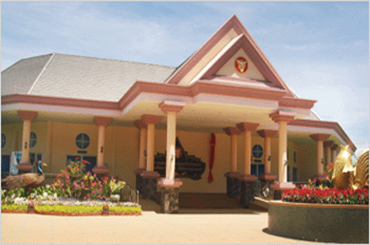 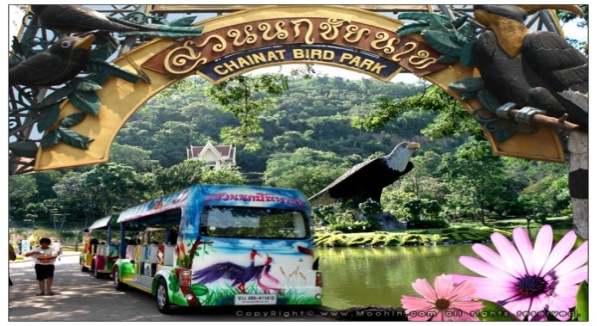     สวนนกชัยนาท			               อาคารแสดงพันธุ์ปลา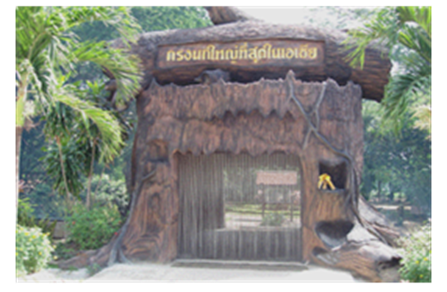 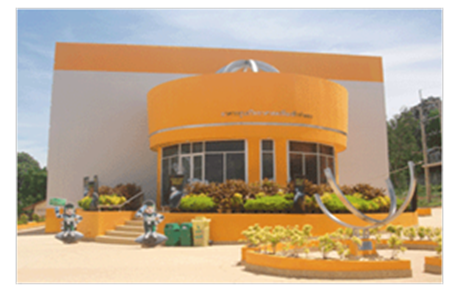                 ศูนย์วิทยาศาสตร์ท้องฟ้าจำลอง		                กรงนกขนาดใหญ่            	2)  เขื่อนเจ้าพระยาเขื่อนเจ้าพระยาเป็นเขื่อนเพื่อการชลประทานขนาดใหญ่ที่สร้างขึ้นเป็นเขื่อนแรกของประเทศไทย ลักษณะเขื่อนมีความยาว  237.50  เมตร  มีช่องระบายน้ำ  16  ช่อง มีประตูเรือติดกับเขื่อนด้านขวา กว้าง  14  เมตร ให้เรือขนาดใหญ่ผ่านเข้าออกได้  เขื่อนเจ้าพระยาเป็นเขื่อนชลประทาน ประเภททดน้ำ–ส่งน้ำ และผลิตกระแสไฟฟ้าในกิจการของเขื่อนเป็นสถานที่ท่องเที่ยวที่ยังมีทิวทัศน์สวยงามมากเป็นเขื่อนที่นักท่องเที่ยวสามารถเข้าไปชมอย่างใกล้ชิดได้  โดยเฉพาะในช่วงเดือนกุมภาพันธ์ของทุกปีจะมีนกเป็ดน้ำจำนวนนับหมื่นตัวมาอาศัยอยู่บริเวณเหนือเขื่อน 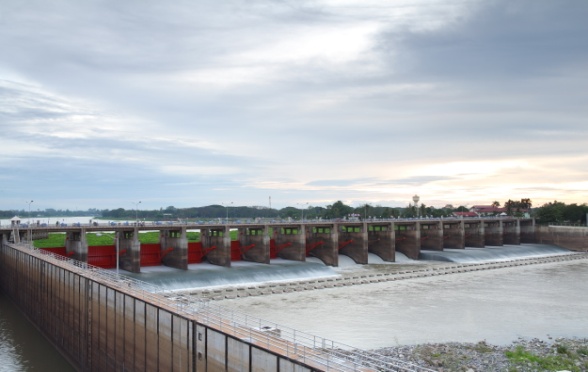                    	3)  วัดปากคลองมะขามเฒ่าเป็นวัดเก่าแก่ที่มีชื่อเสียงทางพระเครื่อง คือ หลวงปู่ศุข ซึ่งเป็นที่รู้จักกันทั่วประเทศ ภายใน  พระอุโบสถมีภาพเขียนฝีพระหัตถ์ของสมเด็จกรมหลวงชุมพรเขตอุดมศักดิ์ สำหรับนามมะขามเฒ่านี้มีตำนานเล่าว่าแต่ก่อนมีต้นมะขามอายุนับร้อยปีอยู่ตรงหน้าวัดริมฝั่ง เมื่อตลิ่งพังต้นมะขามจึงจมหายไป สิ่งสำคัญอีกอย่างหนึ่งของวัดนี้ก็คือ  มณฑปวัดปากคลองมะขามเฒ่า  เป็นมณฑปแห่งเดียว ที่มีวิธีการสร้างแปลก กล่าวคือ หลวงปู่ศุขได้ใช้วิชาอาคมขลังสร้างขึ้นอย่างถูกต้องตามวิธีการ เป็นสถานที่ศักดิ์สิทธิ์ซึ่งปัจจุบันได้รับการบูรณะซ่อมแซม เป็นสถานที่สักการะแก่ลูกศิษย์และประชาชนทั่วไป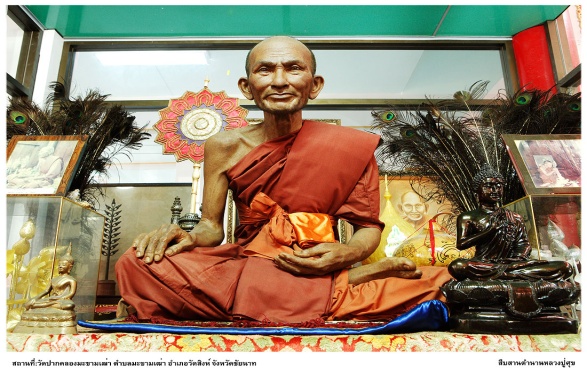 	4) วัดธรรมามูลวรวิหาร     เป็นพระอารามหลวงตั้งอยู่ริมฝั่งแม่น้ำเจ้าพระยา ด้านทิศตะวันออก ห่างจากจังหวัดชัยนาท ขึ้นไป 8 กิโลเมตร ตั้งอยู่บริเวณเชิงเขาธรรมามูล อำเภอเมืองชัยนาท เป็นวัดเก่าที่ถือเป็นวัดคู่บ้านคู่เมืองของจังหวัดชัยนาท มาตั้งแต่สมัยกรุงศรีอยุธยา  (นักประวัติศาสตร์บางท่านเชื่อว่าวัดนี้สร้างในสมัยพญาลิไท กษัตริย์ราชวงศ์สุโขทัย) ในสมัยก่อนตรงบริเวณหน้าวัดจะเป็นสถานที่จัดงานแข่งเรือของชาวชัยนาท  สิงห์บุรี  สุพรรณบุรี  และนครสวรรค์  ซึ่งเป็นงานใหญ่มากในสมัยนั้น ในพระวิหารมีพระพุทธรูปศักดิ์สิทธิ์ คือ “หลวงพ่อธรรมจักร” เป็นพระพุทธรูปยืน    ในฝ่าพระหัตถ์ที่ยกขึ้น ลักษณะปางห้ามญาติ  มีรูปธรรมจักร  ติดอยู่ แปลกกว่าพระพุทธรูปปางห้ามญาติทั่วๆไป จึงได้นามว่า  “หลวงพ่อธรรมจักร” ลักษณะพระพุทธรูปเป็นศิลปะแบบอยุธยาผสมสุโขทัย และสิ่งที่น่าสนใจ คือ ใบเสมา  ซึ่งตั้งรายรอบพระอุโบสถเป็นศิลปะทวายสีแดงสลักลวดลายต่าง ๆ เป็นศิลาแบบสมัยอยุธยา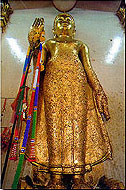 5) วัดพระบรมธาตุวรวิหาร ตั้งอยู่ที่บ้านท้ายเมืองฝั่งขวาของแม่น้ำเจ้าพระยา  จากหลักฐานตามศิลปวัตถุที่ค้นพบพอสันนิษฐานได้ว่า สร้างขึ้นในสมัยกรุงศรีอยุธยาตอนต้น มีตำนานพื้นบ้านเล่ากันว่ามีพระภิกษุรูปหนึ่งลงไปสรงน้ำที่หน้าวัดในเวลาจวนจะพลบค่ำได้ยินเสียงวัตถุกระทบขันตักน้ำและเห็นแสงเป็นประกายจึงหยิบมาดูก็แน่ใจว่าเป็นพระบรมสารีริกธาตุ จึงอัญเชิญบรรจุไว้ในองค์พระเจดีย์  ลักษณะของพระเจดีย์ยังเป็นปัญหาของนักโบราณคดีอยู่  จนทุกวันนี้  บางท่านก็ว่าเป็นศิลปะแบบอู่ทอง บ้างก็ว่าเป็นศิลปะสุโขทัยที่มีอิทธิพลศิลปะศรีวิชัยผสม องค์พระเจดีย์ตั้งอยู่บนฐานสี่เหลี่ยมจัตุรัสย่อมุมขึ้นไปรองรับซุ้มจรนำทั้งสี่ด้าน ซุ้มนำมีลักษณะใกล้เคียงกับซุ้มจรนำที่เจดีย์วัดภูเขาทองจังหวัดพระนครศรีอยุธยามาก นอกจากนั้นยังมีจารึกยืนยันการปฏิสังขรณ์ในสมัยพระเจ้าอยู่หัวบรมโกศ ปรากฏอยู่ที่วัดพระบรมธาตุวรวิหารนี้ด้วย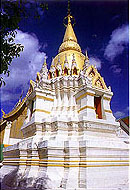                                      6) หมู่บ้านวัฒนธรรมลาวครั่งบ้านกุดจอก บ้านกุดจอก ตำบลกุดจอก อำเภอหนองมะโมง จังหวัดชัยนาท  ชุมชนวัฒนธรรมลาวครั่ง บ้านกุดจอก มีเอกลักษณ์ที่โดดเด่น ในด้านการอนุรักษ์วัฒนธรรมประเพณีของตนเองไว้อย่างเหนียวแน่น อาทิ ประเพณีบายศรีสู่ขวัญต้อนรับผู้มาเยี่ยมเยือน ภาษาพูด ดนตรีพื้นเมือง อาหารท้องถิ่น ภูมิปัญญาเกี่ยวกับการทำขนมจีนโบราณ ภูมิปัญญาพื้นบ้านในด้านการักษาด้วยสมุนไพร การนวดแผนโบราณ การแต่งกายด้วยผ้าทอพื้นบ้าน การทอผ้าลวดลายที่มีเอกลักษณ์คือ  ผ้าขิด  ผ้าจกและผ้ามัดหมี่  ทอทั้งผ้าฝ้ายและผ้าไหม ผ้าทอที่ใช้ในพิธีทางศาสนา ผ้าคลุมหัวนาค ผ้าห่อคัมภีร์ ผ้าทอใช้ในชีวิตประจำวัน ผ้าซิ่น ผ้าขาวม้า หมอนน้อย หมอนเท้า ถุงขนมเส้น และมีการจัดงานประเพณีท้องถิ่นที่ได้ยึดถือกันมายาวนาน  โดยเฉพาะงานประเพณีสงกรานต์ "ต้อนฮับสังขาร  บุญสงกรานต์ปีใหม่ไท" ซึ่งถือได้ว่าเป็นงานประเพณีที่สำคัญของจังหวัดชัยนาท มีศูนย์สาธิตวีถีชีวิตชุมชน  ได้แก่ การทอผ้า การสีข้าวและการตำข้าวแบบโบราณ  การทำ   ข้าวกล้อง  การจักสานไม้ไผ่ และศูนย์แพทย์แผนไทย เป็นต้น 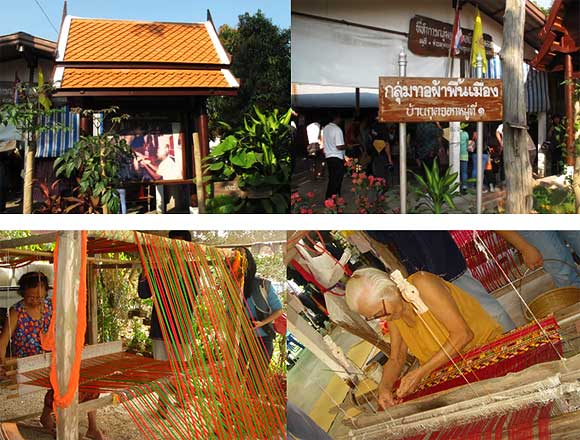 หมู่บ้านวัฒนธรรมลาวเวียง  บ้านเนินขาม			บ้านเนินขาม ตำบลเนินขาม อำเภอเนินขาม  เป็นชุมชนเก่าแก่ มีอายุยาวนานหลายร้อยปี สืบทอดกันมาหลาย ชั่วอายุคน สาเหตุที่เรียกว่า เนินขาม เนื่องจากบรรพบุรุษที่ย้ายถิ่นฐานมาตั้งบนเนินสูง น้ำท่วมไม่ถึง บริเวณรอบเนินขาม มีต้นมะขามขึ้นอยู่เป็นจำนวนมาก บรรพบุรุษจึงเรียกเนินนี้ว่า           “เนินมะขาม” ต่อมาจึงกลายเป็นชื่อ “เนินขาม” จนถึงปัจจุบัน ในปัจจุบันประชากรของเนินขาม ยังมีการสืบทอดขนบธรรมเนียมประเพณีดั้งเดิมไว้ เช่น ประเพณีสงกรานต์    การบายศรีสู่ขวัญ ประเพณีการแต่งงานแบบลาวเวียง ประเพณีการก่อกองทราย ประเพณีธงขึ้น ประเพณีแห่เสื่อ ประเพณีสารทลาว  มีวัฒนธรรมที่โดดเด่นและสืบทอดกันมาจนถึงปัจจุบัน  คือวัฒนธรรมการทอผ้าและวัฒนธรรมการแต่งกาย ภาษาที่ใช้สื่อสารกันในท้องถิ่น ยังเป็นภาษา “ลาว” หรือเรียกว่า “ภาษาไทยอีสาน” ประเพณีทั่วไปคล้ายคลึง กับคนไทย  ในภาคกลาง จะมีแตกต่างกันคือ สารทลาว ซึ่งตรงกับวันขึ้น ๑๕ ค่ำ เดือน 10 ของทุกปี และ ชาวลาวจะกวนกระยาสารทนำไปเยี่ยมญาติ นอกจากนี้ ในวันที่ 30-31 ธันวาคม ของทุกปี   ชาวลาวเวียง ตำบลเนินขาม จะจัดกิจกรรมสืบสานวัฒนธรรมลาวเวียง มีการแสดง แสง สี เสียง ที่เกี่ยวกับวัฒนธรรมลาวเนินขามและการเดินแบบผ้าทอพื้นเมือง      ซึ่งเป็นผ้าที่มีชื่อเสียงอยู่ในขณะนี้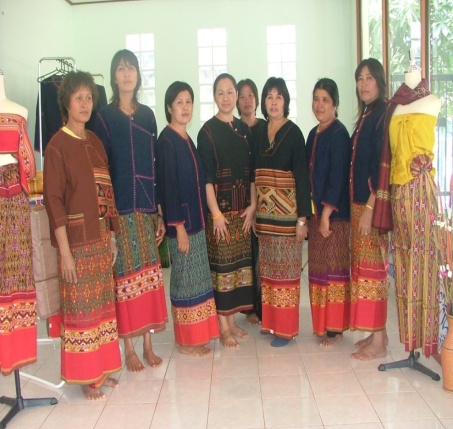 		นอกจากสถานที่ท่องเที่ยวข้างต้น จังหวัดชัยนาทยังมีแหล่งท่องเที่ยวอื่น ๆ  ที่นักท่องเที่ยวให้ความสนใจ ได้แก่  พิพิธภัณฑ์สถานแห่งชาติชัยนาทมุณี เป็นพิพิธภัณฑ์สถานประจำจังหวัดชัยนาท  ตั้งอยู่ในบริเวณวัดพระบรมธาตุวรวิหาร ,วัดมหาธาตุ  ,วัดพระแก้ว และสวนลิง   เป็นต้น        วิสัยทัศน์    “เป็นแหล่งผลิตเมล็ดพันธุ์ข้าวและสินค้าเกษตรที่มีคุณภาพได้มาตรฐาน                         สังคมอยู่ร่วมกันอย่างมีความสุข และมีภูมิคุ้มกันต่อการเปลี่ยนแปลง”       คำนิยาม	            “เป็นแหล่งผลิตเมล็ดพันธุ์ข้าวและสินค้าเกษตรที่มีคุณภาพได้มาตรฐาน” หมายถึง   จังหวัดชัยนาทจะเป็นแหล่งผลิตเมล็ดพันธุ์ข้าวคุณภาพดีที่มีชื่อเสียงของประเทศ  สินค้าเกษตรที่สำคัญของจังหวัด อาทิ ข้าว ส้มโอขาวแตงกวา ปลา โคเนื้อ ฯลฯ มีความปลอดภัยได้มาตรฐานตามกระบวนการตรวจประเมินของผลผลิตแต่ละชนิด   “สังคมอยู่ร่วมกันอย่างมีความสุข”  หมายถึง  เด็ก เยาวชนได้รับการศึกษาที่มีคุณภาพ ประชาชนมีสุขภาพอนามัยที่ดี  จิตใจมีคุณธรรม  มีความมั่นคงในการการประกอบอาชีพ   มีความปลอดภัยในชีวิตและทรัพย์สิน   สังคมปลอดอบายมุข  และสิ่งเสพติด  ประชาชนมีส่วนร่วมในการพัฒนาและสมานฉันท์              “ภูมิคุ้มกันต่อการเปลี่ยนแปลง” หมายถึง การพัฒนาให้ประชาชนมีความรู้และทักษะ สามารถรู้เท่าทันการเปลี่ยนแปลงที่จะเกิดขึ้นในชีวิตประจำวัน อาทิ การเปลี่ยนแปลงของสภาพอากาศ การเกิดเหตุการณ์  ภัยธรรมชาติ  โรคอุบัติใหม่  และการเปลี่ยนแปลงทางเศรษฐกิจ  สังคม และความมั่นคง  ที่จะเกิดขึ้นจากการเข้าสู่ประชาคมอาเซียน       พันธกิจส่งเสริมและพัฒนากระบวนการผลิตเมล็ดพันธุ์ข้าว  และสินค้าเกษตรให้มีคุณภาพไดมาตรฐาน  ส่งเสริมและพัฒนาอาชีพนอกภาคการเกษตร  การท่องเที่ยว การค้าและการบริการ                  3.   การเพิ่มมูลค่าสินค้า เพิ่มประสิทธิภาพด้านการตลาด  ความรู้ในการบริหารจัดการธุรกิจ การเข้าถึงแหล่งเงินทุน  ตลอดจนพัฒนาระบบ Logistic              4. พัฒนาค นและสังคม ใ ห้มีคุณภาพ มีความรู้คู่คุณธรรมและจริยธรรม มีสุขภาวะที่ดี อยู่ในครอบครัวที่อบอุ่น  มีชุมชนที่เข้มแข็ง พึ่งตนเองได้ มีความสมานฉันท์และปลอดภัยน่าอยู่                 5. อนุรักษ์และใช้ประโยชน์ทรัพยากรธรรมชาติและสิ่งแวดล้อมอย่างสมดุลและยั่งยืน     เป้าประสงค์ภาพรวม1.  สร้างการเติบโตทางเศรษฐกิจ โดยเน้นสินค้าภาคการเกษตรและการท่องเที่ยว2.  ยกระดับคุณภาพชีวิตของประชาชนและสร้างความมั่นคงทางสังคม3.  สร้างความสมดุลในการใช้ทรัพยากรธรรมชาติและสิ่งแวดล้อมอยู่ในเกณฑ์มาตรฐาน      ประเด็นยุทธศาสตร์1.  การเพิ่มประสิทธิภาพกระบวนการผลิตและการตลาดเมล็ดพันธุ์ข้าวและสินค้าเกษตรให้มีคุณภาพได้มาตรฐาน 2.  การส่งเสริมและพัฒนาอาชีพนอกภาคการเกษตรและการท่องเที่ยว3.  การพัฒนาคุณภาพคนและสังคมสู่ความเข้มแข็ง สมานฉันท์ และมีภูมิคุ้มกันต่อการเปลี่ยนแปลง4.  การบริหารจัดการทรัพยากรธรรมชาติและสิ่งแวดล้อม บทที่ ๒ การประเมินสถานภาพด้านการส่งเสริมคุณธรรมจังหวัดชัยนาทบทที่ ๒ การประเมินสถานภาพด้านการส่งเสริมคุณธรรมจังหวัดชัยนาท……………………….....................	จังหวัดชัยนาทได้จัดทำแผนแม่บทส่งเสริมคุณธรรมจังหวัดชัยนาท ๔ ปี (พ.ศ.๒๕๖๐-๒๕๖๔) โดยนำข้อมูลปัจจัยพื้นฐานภายในและภายนอกในจังหวัดชัยนาท ๔ ด้าน คือ จุดแข็ง จุดอ่อน โอกาส และอุปสรรค   มาเป็นตัวแปรวิเคราะห์ว่ามีผลกระทบต่อการส่งเสริมคุณธรรม ของจังหวัดชัยนาทรายละเอียดดังนี้จุดแข็ง	1. มีแหล่งน้ำอุดมสมบูรณ์ โดยมีแม่น้ำสำคัญ 3 สายไหลผ่าน ได้แก่ แม่น้ำเจ้าพระยา แม่น้ำน้อย และแม่น้ำท่าจีน  และมีพื้นที่เกษตรอยู่ในเขตชลประทาน ร้อยละ  61.26 (พื้นที่ในเขตชลประทาน  777,991  ไร่ /     พื้นที่การเกษตรทั้งหมด  1,269,891 ไร่)     2.  มีลักษณะภูมิประเทศเป็นที่ราบลุ่ม (99.06% ของพื้นที่จังหวัด 1,543,591 ไร่) เหมาะสมในการประกอบอาชีพเกษตรกรรม (พื้นที่การเกษตร  1,269,891 ไร่   (82.02% ของพื้นที่จังหวัด)     3.  ทำเลที่ตั้งเหมาะสม มีระยะทางห่างจากกรุงเทพ   195 กิโลเมตร เหมาะสำหรับนักท่องเที่ยวที่มีเวลาน้อยสามารถเดินทางเช้าไป-เย็นกลับได้      4.มีหน่วยงานวิชาการด้านการเกษตรที่มีศักยภาพจำนวน 17 หน่วยงาน อาทิ ศูนย์วิจัยข้าว ศูนย์เมล็ดพันธุ์ข้าวศูนย์วิจัยพืชไร่ สำนักงานเศรษฐกิจการเกษตรเขต 7    เป็นต้น ทั้งนี้ สามารถให้การสนับสนุนองค์ความรู้และพัฒนาศักยภาพแก่เกษตรกร  ตลอดจนการดำเนินการด้านการวิจัยและพัฒนาผลผลิตด้านการ เกษตรที่สำคัญของจังหวัด       5.  เป็นแหล่งผลิตเมล็ดพันธุ์ข้าวที่มีคุณภาพและมีชื่อเสียงในระดับประเทศ ได้รับการรับรองจากกรมการข้าว และได้รับรางวัลเมืองต้นแบบเศรษฐกิจสร้างสรรค์จากกระทรวงพาณิชย์     6. เป็นแหล่งผลิตข้าวที่สำคัญ  โดยมีมูลค่าสูงเป็นอันดับ 1 ของ GPP สาขาเกษตร  (ข้อมูลปี 56  เท่ากับ 7,058 ล้านบาท คิดเป็น ร้อยละ 54.74 ของ GPP สาขาเกษตร   และร้อยละ 20.44 ของผลิตภัณฑ์มวลรวมจังหวัด ) โดย ปีการผลิต 2557/2558  พื้นที่ปลูกข้าวนาปี 751,202 ไร่  คิดเป็นร้อยละ 58.54 ของพื้นที่ การเกษตร  พื้นที่ปลูกข้าวนาปรัง 771,114.75 ไร่      7. มีโรงสีข้าวจำนวนมาก  93  แห่ง (โรงสีขนาดเล็ก 57  แห่ง  ขนาดกลาง 26 แห่งและขนาดใหญ่  10  แห่ง           8. มีส้มโอขาวแตงกวาเป็นเอกลักษณ์ของจังหวัด ที่ได้รับสิ่งบ่งชี้ทางภูมิศาสตร์ (GI) และมีลักษณะพิเศษ แตกต่างจากส้มโอที่ปลูกจากแหล่งอื่น ๆ  คือ เนื้อแห้ง กุ้งใหญ่ รสชาติหวานอมเปรี้ยว  และเป็นที่ต้องการของตลาดทั้งในประเทศและต่างประเทศ                     9. มีแหล่งท่องเที่ยวที่มีศักยภาพ  ได้แก่  เขื่อนเจ้าพระยา สวนนกชัยนาท  วัดธรรมามูลวรวิหาร  วัดปากคลองมะขามเฒ่า  วัดมหาธาตุ แหล่งท่องเที่ยววัฒนธรรมลาวครั่งบ้านกุดจอก แหล่งท่องเที่ยววัฒนธรรมลาวเวียง    บ้านเนินขาม         10. มีแหล่งเรียนรู้ชุมชนที่มีศักยภาพ  ได้แก่ ศูนย์สาธิตการเกษตรแบบผสมผสานอันเนื่องมาจากพระราชดำริ หมู่ที่ 2 ตำบล สุขเดือนห้า  อำเภอเนินขาม ศูนย์เรียนรู้การเกษตรแบบพึ่งพาตนเองบ้านเนินขามอันเนื่องมาจากพระราชดำริ  ศูนย์การเรียนรู้ชุมชน ดร.ป๋วย  อึ้งภากรณ์ ศูนย์เรียนรู้โครงการอันเนื่องมากจากพระราชดำริอำเภอเมืองชัยนาท  และเครือข่ายชุมชนเขาราวเทียนทอง        11. มีชมรมจักรยานเพื่อสุขภาพจังหวัดชัยนาทที่มีความเข้มแข็ง  และมีการรวมตัวกันจัดตั้งชมรมจักรยานในระดับพื้นที่  จำนวน  44  ชมรม   มีสมาชิกจำนวน  2,362 คน ตลอดจนชาวชัยนาทประมาณ  2,000 คน ปั่นจักรยานเพื่อสุขภาพและการท่องเที่ยวอย่างสม่ำเสมอจุดอ่อน              1. ต้นทุนการผลิตสูง โดยเฉพาะอย่างยิ่งต้นทุนการผลิตข้าว    ซึ่งเป็นพืชเศรษฐกิจหลักของจังหวัด (ปี 2558 มีต้นทุนการผลิตประมาณ  5,836  บาท/ไร่)              2. เกษตรกรส่วนใหญ่ยังไม่ให้ความสำคัญกับผลผลิตที่ปลอดภัย  โดยเฉพาะอย่างยิ่ง  ข้าว  ซึ่งเป็นพืชหลักของจังหวัด  และส้มโอ   เนื่องจากราคาผลผลิตที่ผลิตแบบปลอดภัยกับที่ผลิตโดยใช้สารเคมี  มีราคาไม่แตกต่างกัน  และกระบวนการผลิตแบบปลอดภัยมีขั้นตอนที่ยุ่งยาก              3.  แหล่งแปรรูปสินค้าเกษตรเพื่อสร้างมูลค่าเพิ่มในเชิงธุรกิจมีน้อย .            4.การท่องเที่ยวไม่โดดเด่นเมื่อเทียบกับจังหวัดท่องเที่ยวอื่น  เนื่องจากแหล่งท่องเที่ยวไม่หลากหลาย  และมีจำนวนแหล่งท่องเที่ยวน้อย             5. ผลิตภัณฑ์ชุมชนที่มีคุณภาพได้มาตรฐานมีจำนวนน้อย และไม่ตรงตามความต้องการของตลาด              6. ประชาชนมีปัญหาสุขภาพ  ส่วนใหญ่ได้แก่ โรคหัวใจ/หลอดเลือดสมอง / โรคมะเร็ง /เบาหวาน  เนื่องจากพฤติกรรมการบริโภคไม่ถูกต้อง ไม่ออกกำลังกาย             7. ค่าเฉลี่ย O-Net ชั้น ป.6 , ม.3 และ ม.6 ต่ำกว่าเป้าหมาย  ในแผนปฏิรูปการศึกษาในทศวรรษที่สอง (พ.ศ. 2552 – 2561) ที่กำหนดไว้ ร้อยละ 50 โดยในปี  2557  ค่าเฉลี่ย O-Net ชั้น ป.6  เท่ากับ  43.55 , ม.3  เท่ากับ 39.07  และ ม.6  เท่ากับ 35.88       8. ประสบปัญหาอุทกภัย  และภัยแล้ง  โดยมีพื้นที่ประสบอุทกภัยซ้ำซาก  85  หมู่บ้าน  ในพื้นที่  5 อำเภอ ได้แก่  อำเภอเมืองชัยนาท  วัดสิงห์  หันคา  หนองมะโมง  และเนินขามและภัยแล้งซ้ำซาก  143  หมู่บ้าน  ในพื้นที่  4  อำเภอ   ได้แก่  อำเภอ    วัดสิงห์  หันคา  หนองมะโมง  และเนินขาม             9. เกษตรกรยังนิยมปลูกพืชเชิงเดี่ยว  มีความเสี่ยงต่อรายได้ของเกษตรกร เมื่อมีการเปลี่ยนแปลงของราคา หรือสภาพอากาศ แมลงศัตรูพืช ที่ส่งผลต่อการเพาะปลูก             10. แหล่งท่องเที่ยวขาดการประชาสัมพันธ์ข้อมูลข่าวสารให้แก่นักท่องเที่ยว       11. จังหวัดชัยนาทมีผู้สูงอายุ 60 ปีขึ้นไป จำนวน 62,293  คนคิดเป็นร้อยละ 18.75  ของประชากร  เป็นอันดับที่ 6 ของประเทศ  เชื่อมโยงไปสู่ปัญหาสุขภาพ  โดยผู้สูงอายุที่ต้องได้รับการช่วยเหลือหรือต้องพึ่งพิงมีแนวโน้มสูงขึ้น เป็นโรคที่มีผลจากความเสื่อมถอยของอวัยวะมากขึ้น และมีโรคเรื้อรังจำเป็นต้องได้รับการดูแลระยะยาว รวมทั้งผู้สูงอายุเจ็บป่วยติดเตียงโอกาส         1.  กระแสโลกมีความต้องการบริโภคอาหารปลอดภัย/ผลิตภัณฑ์ที่ปลอดภัย/อาหารเพื่อสุขภาพ         2.  นโยบายรัฐบาลในการส่งเสริมสินค้าเกษตรที่ปลอดภัย                   3.  นโยบายรัฐบาลส่งเสริมการสร้างมูลค่าเพิ่มด้านการท่องเที่ยว         4.  ความต้องการเมล็ดพันธ์ข้าวคุณภาพดีตลาดภายในประเทศสูง ทำให้จังหวัดสามารถส่งเสริมการผลิตเมล็ดข้าวพันธุ์ดี  เพื่อให้เพียงพอต่อความต้องการของตลาด โดยปัจจุบันเมล็ดพันธุ์ข้าวคุณภาพดีของประเทศสามารถผลิตได้ประมาณ 330,350  ตัน/ปี   ในขณะนี้พื้นที่ปลูกข้าวทั้งประเทศ 69.82  ล้านไร่  ต้องการเมล็ดพันธุ์ปลูก 600,000 ตัน         5.  การรวมกลุ่มของสมาชิก AEC ทำให้เกิดช่องทางการตลาด  การค้า  การบริการและการท่องเที่ยว เพิ่มขึ้น         6. ความต้องการพืชที่นำมาผลิตพลังงานทดแทนมีสูง อาทิ  มันสำปะหลัง  อ้อย  เป็นต้นภัยคุกคาม         1.   ปัญหาการแพร่ระบาดของยาเสพติด         2.   วิถีการดำรงชีวิตสมัยใหม่  ส่งผลต่อภาวะหนี้สินของเกษตรกร         3.   การเปลี่ยนแปลงสภาวะภูมิอากาศ ส่งผลให้เกิดการเปลี่ยนแปลงทางสิ่งแวดล้อม ฤดูกาล  การแพร่ระบาดของโรคและแมลงศัตรูพืชที่ผิดธรรมชาติและทำให้เกิดภัยพิบัติธรรมชาติที่รุนแรงกว่าเดิม         4.   การแข่งขันทางด้านการตลาดของสินค้าจากประเทศเพื่อนบ้านที่มีราคาต่ำ เช่น ข้าวจากประเทศเวียดนาม        5.   การเปิดประเทศเพื่อรวมกลุ่มอาเซียน อาจส่งผลต่อเศรษฐกิจ สังคม และความมั่นคงของจังหวัด อาทิ แรงงานต่างด้าว  อาชญากรรม  โรคระบาด  และโรคอุบัติใหม่  อุบัติซ้ำ          6.   การกีดกันทางการค้า ส่งผลต่อการส่งออกของสินค้าภาคการเกษตร         7.   วิกฤตเศรษฐกิจทั้งในประเทศและต่างประเทศ  ส่งผลต่อการส่งออก  ราคาสินค้าเกษตร  สินค้าอุปโภค บริโภค  และความเป็นอยู่ของประชาชน         8.  การกัดเซาะและพังทลายของตลิ่งริมแม่น้ำ  ส่งผลกระทบสิ่งแวดล้อม  ชีวิตและทรัพย์สินของประชาชน        9.  ปัญหาการย้ายถิ่นไปสู่เมืองใหญ่ทำให้ขาดแคลนแรงงานภาคการเกษตรบทที่ ๓วิสัยทัศน์และยุทธศาสตร์การส่งเสริมคุณธรรมจังหวัดชัยนาทบทที่ ๓วิสัยทัศน์และยุทธศาสตร์การส่งเสริมคุณธรรมจังหวัดชัยนาท...........................................	แผนแม่บทส่งเสริมคุณธรรมจังหวัดชัยนาท ปีงบประมาณ พ.ศ.๒๕๖๐-๒๕๖๔ เป็นแผนที่จัดทำขึ้นเพื่อเป็นกรอบทิศทางในการส่งเสริมคุณธรรมของจังหวัดชัยนาท โดยบูรณาการการดำเนินการร่วมกับทุกภาคส่วนในจังหวัดชัยนาท มีรายละเอียดดังนี้วิสัยทัศน์	“ ชาวชัยนาทน้อมนำหลักธรรมทางศาสนา และหลักปรัชญาเศรษฐกิจพอเพียง เป็นรากฐานสำคัญ     ในการดำรงชีวิต และร่วมสืบสานความเป็นไทย   ”เป้าประสงค์	ชาวชัยนาทมีคุณธรรม ปฏิบัติตนตามหลักคำสอนทางศาสนา น้อมนำหลักปรัชญาเศรษฐกิจพอเพียง มาปฏิบัติ ธำรงรักษาวัฒนธรรมไทย อยู่ร่วมกันด้วยสันติสุขอย่างยั่งยืนพันธกิจ	๑. พัฒนาเด็ก เยาวชน และประชาชนในจังหวัดชัยนาทให้มีคุณธรรมตามหลักศาสนา น้อมนำหลักปรัชญาของเศรษฐกิจพอเพียงมาเป็นหลักในการพัฒนาคุณภาพชีวิต และดำรงชีวิตตามวิถีวัฒนธรรมไทย        ที่ดีงาม 	2. ส่งเสริมให้ทุกภาคส่วนของจังหวัดชัยนาทตระหนักและร่วมเป็นเครือข่าย  มีส่วนร่วม               ในกระบวนการส่งเสริมคุณธรรม เพื่อสร้างสังคมคุณธรรม ที่อยู่ร่วมกันอย่างสันติสุข มีธรรมาภิบาล มีความสมานฉันท์ และมีความยั่งยืน           3. พัฒนาระบบการบริหารจัดการ การติดตามประเมินผลด้านการส่งเสริมคุณธรรมของจังหวัดชัยนาทให้มีประสิทธิภาพวัตถุประสงค์ 	๑. เพื่อวางระบบรากฐานการเสริมสร้างคุณธรรมในจังหวัดชัยนาท	๒. เพื่อสร้างความเข้มแข็งในระบบการบริหารจัดการ การติดตามประเมินผลด้านการส่งเสริมคุณธรรมในจังหวัดชัยนาทให้เป็นเอกภาพ	๓. เพื่อสร้างเครือข่ายความร่วมมือในการส่งเสริมคุณธรรมของจังหวัดชัยนาทตัวชี้วัด	๑. จังหวัดชัยนาทมีแผนแม่บทและแผนปฏิบัติการส่งเสริมคุณธรรมของจังหวัด 	๒. เกิดชุมชนคุณธรรม องค์กรคุณธรรม หน่วยงานคุณธรรมต้นแบบในจังหวัดชัยนาทเพิ่มมากขึ้น  	๓. เด็ก เยาวชน ประชาชนในทุกภาคส่วนของจังหวัดชัยนาท ได้รับการอบรมและพัฒนาคุณธรรมจริยธรรมเพิ่มมากขึ้น 	4. จังหวัดชัยนาทมีการพัฒนาระบบบริหาร ระบบกำกับติดตามประเมินผล การดำเนินงานส่งเสริมคุณธรรมที่มีประสิทธิภาพ	5. มีภาคีเครือข่ายความร่วมมือในการส่งเสริมคุณธรรมในจังหวัดชัยนาทเพิ่มมากขึ้น 	6. มีหน่วยงาน องค์กรในจังหวัดชัยนาทที่ส่งเสริมและกระตุ้นการจัดกิจกรรมเทิดทูนสถาบันชาติ ศาสนา และพระมหากษัตริย์เพิ่มมากขึ้น	7. ประชาชนในจังหวัดชัยนาทเข้าร่วมกิจกรรมเทิดทูนสถาบันชาติ ศาสนา และพระมหากษัตริย์      เพิ่มมากขึ้น  ยุทธศาสตร์การส่งเสริมคุณธรรม	ยุทธศาสตร์ ๑ วางระบบรากฐานการเสริมสร้างคุณธรรมในสังคมไทย 	- กลยุทธ์ที่ ๑ วางระบบรากฐานการเสริมสร้างคุณธรรมของสถาบันครอบครัว	- กลยุทธ์ที่ ๒ วางระบบรากฐานการเสริมสร้างคุณธรรมของสถาบันการศึกษา	- กลยุทธ์ที่ ๓ วางระบบรากฐานการเสริมสร้างคุณธรรมของสถาบันศาสนา	- กลยุทธ์ที่ ๔ วางระบบรากฐานนำหลักปรัชญาเศรษฐกิจพอเพียงเป็นฐานในการเสริมสร้างคุณธรรม	- กลยุทธ์ที่ ๕ วางระบบรากฐานการใช้วัฒนธรรมไทยเป็นฐานในการเสริมสร้างคุณธรรม	- กลยุทธ์ที่ ๖ วางระบบรากฐานการใช้สื่อมวลชนเป็นเครื่องมือในการเสริมสร้างคุณธรรม	- กลยุทธ์ที่ 7  วางระบบรากฐานการใช้สื่อมวลชนเป็นเครื่องมือในการส่งเสริมคุณธรรม	- กลยุทธ์ที่ 8 วางระบบรากฐานเสริมสร้างคุณธรรมในภาควิชาชีพ 	ยุทธศาสตร์ ๒ สร้างความเข้มแข็งในระบบการบริหารจัดการด้านการส่งเสริมคุณธรรมให้เป็นเอกภาพ	- กลยุทธ์ที่ ๑ พัฒนาระบบบริหารจัดการงานด้านส่งเสริมคุณธรรม  	- กลยุทธ์ที่ 2 พัฒนาศักยภาพบุคลากรผู้ทำหน้าที่ในการส่งเสริมคุณธรรม	- กลยุทธ์ที่ 3 เสริมสร้างความเป็นเอกภาพในสังคมไทยด้านคุณธรรม	ยุทธศาสตร์ ๓ สร้างเครือข่ายความร่วมมือในการส่งเสริมคุณธรรม	- กลยุทธ์ที่ ๑ สร้างและขยายเครือข่ายการขับเคลื่อนคุณธรรมในทุกภาคส่วน	- กลยุทธ์ที่ 2 พัฒนาเครือข่ายขับเคลื่อนคุณ	- กลยุทธ์ที่ ๒ ส่งเสริม สนับสนุน พัฒนา เครือข่ายในการดำเนินงานด้านคุณธรรม	- กลยุทธ์ที่ 4 สร้างระบบบริหารจัดการภาคีเครือข่ายและแหล่งเรียนรู้ที่เอื้อต่อการส่งเสริมคุณธรรมบทที่ ๔บัญชีโครงการและกิจกรรมตามยุทธศาสตร์การส่งเสริมคุณธรรมจังหวัดชัยนาทบทที่ ๕แนวทางการติดตามประเมินผลการส่งเสริมคุณธรรมจังหวัดชัยนาทบทที่ ๕ แนวทางการติดตามประเมินผลการส่งเสริมคุณธรรมจังหวัดชัยนาท………………………………..	จังหวัดชัยนาทได้กำหนดตัวชี้วัดขับเคลื่อนแผนแม่บทส่งเสริมคุณธรรมจังหวัดชัยนาท ปีงบประมาณ๒๕๖๐-๒๕๖๔ เพื่อให้สอดคล้องกับแผนแม่บทส่งเสริมคุณธรรมแห่งชาติ ฉบับที่ ๑ (พ.ศ.๒๕๕๙-๒๕๖๔) ภายใต้ยุทธศาสตร์การส่งเสริมคุณธรรมแต่ละด้าน ดังนี้ยุทธศาสตร์ ๑ 	วางระบบรากฐานการเสริมสร้างคุณธรรมในสังคมไทย ตัวชี้วัดความสำเร็จ	๑.๑ จังหวัดชัยนาทมีแผนแม่บทและแผนปฏิบัติการส่งเสริมคุณธรรมของจังหวัด	๑.๒ ทุกหน่วยงานทั้งภาครัฐ ภาคเอกชนในจังหวัดชัยนาท มีส่วนร่วมส่งเสริม สนับสนุนและดำเนินการส่งเสริมคุณธรรมในจังหวัดชัยนาท ภายใต้บทบาทและหน้าที่ของหน่วยงาน เช่น 	       ๑ จัดกิจกรรมเทิดทูนสถาบันชาติ ศาสนา และพระมหากษัตริย์ เพิ่มขึ้น	       ๒ จัดทำโครงการ กิจกรรมเสริมสร้างปลูกฝังคุณธรรมให้แก่เด็ก เยาวชน ประชาชน เพิ่มขึ้น	       3. จัดโครงการ กิจกรรมน้อมนำหลักปรัชญาเศรษฐกิจพอเพียงมาเป็นหลักในการพัฒนาคุณภาพชีวิต เพิ่มขึ้น	       4. ยกย่องเชิดชูองค์กรและบุคคลผู้มีผลงานดีเด่นในด้านส่งเสริมคุณธรรม เพิ่มขึ้น                  5. จัดโครงการ กิจกรรมส่งเสริมศาสนา ศิลปะ วัฒนธรรมประเพณี และภูมิปัญญาท้องถิ่น เพิ่มขึ้นยุทธศาสตร์ ๒ 	สร้างความเข้มแข็งในระบบการบริหารจัดการด้านการส่งเสริมคุณธรรมให้เป็นเอกภาพตัวชี้วัดความสำเร็จ	๒.๑ จังหวัดชัยนาทมีการพัฒนาระบบบริหาร ระบบกำกับติดตามประเมินผล การดำเนินงานส่งเสริมคุณธรรมที่มีประสิทธิภาพ          ๒.๒ จัดประชุมปีละ ๒ ครั้ง ร่วมกันผลักดันให้โครงการ/กิจกรรม ตามแผนแม่บทและแผนปฏิบัติการส่งเสริมคุณธรรมจังหวัดชัยนาทที่ร่วมกันจัดทำขึ้น ตลอดจนติดตามการดำเนินการเพื่อให้แผนแม่บทส่งเสริมคุณธรรมจังหวัดชัยนาทและแผนปฏิบัติการส่งเสริมคุณธรรมจังหวัดสงขลา เกิดผลในทางปฏิบัติจริง           ๒.๓ รายงานผลการดำเนินงานตามแผนปฏิบัติการส่งเสริมคุณธรรมจังหวัดชัยนาทต่อผู้ว่าราชการจังหวัดสงขลา/คณะอนุกรรมการส่งเสริมคุณธรรมจังหวัดชัยนาท ปีละ ๒ ครั้ง ครั้งที่ ๑ ภายในวันที่           ๑๕ มีนาคม และครั้งที่ ๒ ภายในวันที่ ๑๕ กันยายน ของทุกปี           ๒.๔ หน่วยงานภาครัฐ ภาคเอกชน ในจังหวัดชัยนาทมีงบประมาณสนับสนุนการดำเนินงานส่งเสริมคุณธรรม  ยุทธศาสตร์ ๓ 	สร้างเครือข่ายความร่วมมือในการส่งเสริมคุณธรรมตัวชี้วัดความสำเร็จ	           ๓.1 มีการยกย่องเชิดชูเกียรติบุคคล และหน่วยงาน องค์กรที่ประพฤติปฏิบัติตนดีเด่นด้านคุณธรรม 	๓.2. มีภาคีเครือข่ายความร่วมมือในการส่งเสริมคุณธรรมในจังหวัดชัยนาทเพิ่มมากขึ้น	๓.3 มีชุมชนคุณธรรม , ศูนย์ศึกษาพระพุทธศาสนาวันอาทิตย์ , ศูนย์อบรมศาสนาและจริยธรรมประจำมัสยิด , ลานธรรมลานวิถีไทย , องค์กรคุณธรรม , หน่วยงานคุณธรรม เป็นต้นแบบส่งเสริมคุณธรรม ปี พ.ศ.รายการข้อมูลรายการข้อมูลสัดส่วนปริมาณ
น้ำฝนที่ตกในรอบปีปี พ.ศ.ปริมาณที่ฝนตก (มม.)จำนวนวันฝนตกในรอบ(วัน)สัดส่วนปริมาณ
น้ำฝนที่ตกในรอบปี25521,087.810610.2625531,420.410613.4025541,062.411310.6725551077.89511.3525561,285.39613.3925571024.89011.392558733.6779.53อำเภอเขตการปกครองเขตการปกครองเขตการปกครองเขตการปกครองพื้นที่(ตร.กม.)อำเภอตำบลหมู่บ้านเทศบาลอบต.พื้นที่(ตร.กม.)อำเภอเมืองชัยนาทอำเภอมโนรมย์อำเภอวัดสิงห์อำเภอสรรพยาอำเภอสรรคบุรีอำเภอหันคาอำเภอหนองมะโมงอำเภอเนินขาม87678843824047559210041487438862124411422255.377255.644315.318228.277354.796529.334291.000270.000รวม5150539202,469.746อำเภอจำนวน (คร.)ร้อยละเมือง19,53119.68มโนรมย์7,9017.96วัดสิงห์8,1368.20สรรพยา13,47913.58สรรคบุรี20,50620.66หันคา16,43716.56หนองมะโมง6,9156.97เนินขาม6,3446.39รวม99,249100ลำดับที่อำเภอจำนวนวัดจำนวนวัดรวมทั้งสิ้นลำดับที่อำเภอมหานิกายธรรมยุตรวมทั้งสิ้น1เมืองชัยนาท412432มโนรมย์282303วัดสิงห์264304หันคา45-455สรรคบุรี59-596สรรพยา33-337หนองมะโมง192218เนินขาม15-15รวมทั้งสิ้นรวมทั้งสิ้น26610276อำเภอพื้นที่ทั้งหมด    พื้นที่การเกษตรพื้นที่อยู่อาศัยที่สาธารณะพื้นที่อื่นเมืองชัยนาท159,611135,99012,4128,2372,972มโนรมย์141,028109,9044,1921,38725,545วัดสิงห์197,074161,2137,7042,91625,241สรรพยา142,673121,21610,8837,2633,311สรรคบุรี221,748187,79915,4773,82914,643หันคา330,834.242,93722,6713,29261,934หนองมะโมง181,875158,1226,95213,4735,328เนินขาม168,750165,9434,8401,2026,765   รวม1,543,5931,283,12485,13141,599145,739อำเภอพื้นที่การเกษตรข้าวพืชไร่ไม้ผลไม้ดอกไม้ประดับพืชผักทุ่งหญ้าอาหารสัตว์ไม้โตเร็วเกษตรอื่นๆเมืองชัยนาท135,990117,5512,5968,8051266497622,3563,172มโนรมย์109,90482,6377,0905,766357998875512,293วัดสิงห์161,213127,01924,1221,50810205-1,8406,509สรรพยา121,216109,867206,1722332,889-5691,566สรรคบุรี187,799176,5052,1257,04739016412-1,556หันคา242,937163,85765,8476,922251044504,6071,125อำเภอพื้นที่การเกษตรข้าวพืชไร่ไม้ผลไม้ดอกไม้ประดับพืชผักทุ่งหญ้าอาหารสัตว์ไม้โตเร็วเกษตรอื่นๆหนองมะโมง158,12281,73766,93539271821,8641,3431,511เนินขาม165,94325,278133,859419---2,6543,733รวม1,283,124884,451302,59437,0311,1485,1913,09614,12431,465รายชื่อพื้นที่จำนวนประชากรจำนวนประชากรจำนวนประชากรอัตราส่วนประชากรต่อพื้นที่รายชื่อพื้นที่ชายหญิงรวมอัตราส่วนประชากรต่อพื้นที่อำเภอเมืองชัยนาทอำเภอมโนรมย์อำเภอวัดสิงห์อำเภอสรรพยาอำเภอสรรคบุรีอำเภอหันคาอำเภอหนองมะโมงอำเภอเนินขามเทศบาลเมืองชัยนาทเทศบาลตำบลนางลือเทศบาลตำบลเสือโฮกเทศบาลตำบลหาดท่าเสาเทศบาลตำบลชัยนาทเทศบาลตำบลบ้านกล้วยเทศบาลตำบลหางน้ำสาครเทศบาลตำบลคุ้งสำเภาเทศบาลตำบลวัดสิงห์เทศบาลตำบลสรรพยาเทศบาลตำบลโพธิ์พิทักษ์เทศบาลตำบลบางหลวงเทศบาลตำบลแพรกศรีราชาเทศบาลตำบลหันคาเทศบาลตำบลสามง่ามท่าโบสถ์เทศบาลตำบลหนองแซงเทศบาลตำบลวังตะเคียนเทศบาลตำบลเนินขาม255.38225.64315.32228.28354.80529.332912706.0651.1143.1924.7630.2020.7211.922.002.002.520.7724.971.801.884.7511296.88127.9311,21711,68510,85615,71730,54120,5246,5165,4405,8333,7103,6972,5093,6823,2363,0911,0401,7151,5578322,6901,2762,0197073,8093,2672,92612,00212,67111,59516,67132,88021,6546,5435,6346,6694,0753,9572,6284,4553,5963,2421,0761,8981,6969303,0161,4622,2597343,9023,3533,18323,21924,35622,45132,38863,42142,17813,05911,07412,5027,7857,6545,1378,1376,8326,3332,1163,6133,2531,7625,7062,7384,2781,4417,7116,6206,10991108711421798045412,0751531772072713305311,0641,8301,3012,2992291,5442,277307696848รวม2,469.75160,092171,781331,873134อำเภอตำบลจำนวนผู้ใช้น้ำเมืองในเมือง2,394บ้านกล้วย4,074เขาท่าพระ1,984ชัยนาท23ท่าชัย67ธรรมามูล22หันคาหันคา2,027บ้านเชี่ยน752เด่นใหญ่227ประเภทผู้ใช้น้ำจำนวนผู้ใช้น้ำ (ราย)คิดเป็น (%)ที่อยู่อาศัยและอื่นๆ9,30980.46ราชการและธุรกิจขนาดเล็ก1,99817.27รัฐวิสาหกิจ, ธุรกิจขนาดใหญ่ และอุตสาหกรรม2632.27รวม11,570100จำนวนครัวเรือน255425562558มีโทรศัพท์55,16234,49073,701ไม่มีโทรศัพท์7,82930,62015,046รวม62,99165,11088,747สังกัดสถานศึกษาจำนวนครูจำนวนนักเรียน1. สำนักงานคณะกรรมการการศึกษาขั้นพื้นฐาน  1972,19635,2192. สำนักบริหารงานการศึกษาเอกชน     -   สายสามัญ    -   สช. (โรงเรียนพณิชยการชัยนาท)1091193176173,3633,5071293. กรมส่งเสริมการปกครองส่วนท้องถิ่น     -  เทศบาลบ้านกล้วย   -  เทศบาลเขาท่าพระ   -  เทศบาลวัดหัวยาง-  เทศบาลวัดสิงห์สถิต-  ชัยนาทพิทยาคม 2-  เทศบาลหางน้ำสาคร61111111958329134019114,1671,817476279803422370สังกัดสถานศึกษาจำนวนครูจำนวนนักเรียน4. สำนักบริหารการศึกษาพิเศษ      -  ศูนย์การศึกษาพิเศษประจำจังหวัดชัยนาท      -  โรงเรียนศึกษาสงเคราะห์ชัยนาท211518431,017185*832สังกัดสถานศึกษาจำนวนครูจำนวนนักเรียน5. กรมการศาสนา      -  วัดโพธิ์งาม11111136366. สำนักงานคณะกรรมการการอาชีวศึกษา     -  วิทยาลัยเทคนิคชัยนาท      -  วิทยาลัยเกษตรและเทคโนโลยีชัยนาท    -  วิทยาลัยการอาชีพหันคา311114710035122,3321,9702311317. วิทยาลัยพยาบาลบรมราชชนนี ชัยนาท1463318. มหาวิทยาลัยราชภัฏจันทรเกษม ศูนย์ชัยนาท15**4259. สำนักงานส่งเสริมการศึกษานอกระบบฯ8412,436สถานบริการสาธารณสุขจำนวน1.สถานบริการภาครัฐ   - โรงพยาบาลทั่วไป  ขนาด 348 เตียง      (รพ.ชัยนาท)   - โรงพยาบาลชุมชน ขนาด 30 เตียง       (อ. มโนรมย์ ,  อ.วัดสิงห์ , อ.สรรพยา,      อ.สรรคบุรี  และ อ.หันคา)   - โรงพยาบาลชุมชนที่ไม่มีผู้ป่วยพักค้าง      (อ.หนองมะโมง , อ.เนินขาม(ยังไม่เปิดบริการ) )  - คลินิกทันตกรรม (สสจ.)  - สถานบริการสาธารณสุขของเทศบาล  - โรงพยาบาลส่งเสริมสุขภาพชุมชน     (สถานีอนามัย)2.หน่วยงานสาธารณสุขที่สังกัดส่วนกลาง  3.สถานบริการสาธารณสุขภาคเอกชน(โรงพยาบาลเอกชน 1แห่ง , คลินิกแพทย์ 37แห่ง) )1 แห่ง5 แห่ง2 แห่ง1 แห่ง2 แห่ง72 แห่ง1 แห่ง1 แห่ง38 แห่งชื่อป่าสงวนแห่งชาติเนื้อที่ (ไร่)เนื้อที่ (ไร่)เนื้อที่ (ไร่)เนื้อที่ (ไร่)ชื่อป่าสงวนแห่งชาติทั้งหมดเพื่อการอนุรักษ์(C)เพื่อเศรษฐกิจ(E)เหมาะสมแก่การเกษตร(A)๑. ป่าเขาราวเทียน43,96220,58719,0004,375๒. ป่าเขาช่องลมและป่าเขาหลัก34,368.7514,007.7513,4866,875ลำดับที่ชื่อเขาที่ตั้งที่ตั้งที่ตั้งเนื้อที่(ไร่-งาน-ตารางวา)ลำดับที่ชื่อเขาหมู่ที่ตำบลอำเภอเนื้อที่(ไร่-งาน-ตารางวา)12345678910111213141516เขาธรรมามูลเขากระดี่เขาบ้านกลำเขาท่าพระเขาพลองเขาดินเขาขยายเขาแหลมเขาสรรพยาเขาหนองหลวงเขาปักเป้าเขาสารพัดดีเขาหนองสอดเขาน้อยเขาเต่าเหลืองเขาไร่ (หนองน้ำใส)1,2,72,105,6,83474,852777710,1563,10ธรรมามูลธรรมามูลธรรมามูลเขาท่าพระเขาท่าพระเขาท่าพระเขาท่าพระไร่พัฒนาสรรพยาวังหมันวังหมันบ้านเชี่ยนบ้านเชี่ยนหนองแซงวังหมันไพรนกยูงเมืองชัยนาทเมืองชัยนาทเมืองชัยนาทเมืองชัยนาทเมืองชัยนาทเมืองชัยนาทเมืองชัยนาทมโนรมย์สรรพยาวัดสิงห์วัดสิงห์หันคาหันคาหันคาวัดสิงห์หันคา1,050 - 3 - 1433 - 3 - 411,834 - 1 - 17 184 - 2 - 50340 - 3 - 10152 - 3 - 33175 - 3 - 67647 - 3 - 90137 - 0 - 90177 - 3 - 64137 - 0 - 0288 - 2 - 51413 - 2 - 63858 - 2 - 8840 - 0 - 99100 - 1 - 17ลำดับที่ชื่อเขาที่ตั้งที่ตั้งที่ตั้งเนื้อที่(ไร่-งาน-ตารางวา)17181920212223242526เขาราบเขาคู่เขาหนองหลวง(รำแพน)เขากล่ำเขากระเจียวเขาวัดเขามอยายกาเขารวกเขาดินเขาพนมเกิน55,1279,111010131813,6,11ไพรนกยูงไพรนกยูงไพรนกยูงไพรนกยูงเด่นใหญ่เนินขามเนินขามเนินขามหนองมะโมงวังตะเคียนหันคาหันคาหันคาหันคาหันคาเนินขามเนินขามเนินขามหนองมะโมงหนองมะโมง90 - 2 - 4756 - 1 - 25127 - 2 - 50893 - 2 - 29276 - 2 - 8958 - 2 - 93130 - 1 - 28284 - 3 - 1084 - 2 - 631,318 - 0 - 0รวม10,995-3-72อำเภอจำนวน (แห่ง)เนื้อที่ (ไร่)เมืองชัยนาท143,184-2-13มโนรมย์41,054-3-90วัดสิงห์5493-1-44สรรพยา--สรรคบุรี225-0-0หันคา146,301-2-78หนองมะโมง93,343-1-56เนินขาม53,521-2-65รวม5317,924-2-46จังหวัดเนื้อที่จังหวัด (ไร่)เนื้อที่ป่าไม้ (ไร่)เนื้อที่ป่าไม้ (ไร่)เนื้อที่ป่าไม้ (ไร่)ร้อยละของพื้นที่จังหวัด (%)ร้อยละของพื้นที่จังหวัด (%)ร้อยละของพื้นที่จังหวัด (%)จังหวัดเนื้อที่จังหวัด (ไร่)254725512556254725512556ชัยนาท1,543,593.7536,687.5047,887.5037,785.682.383.102.45ลพบุรี3,874,843.75456,875.00684,850.00563,426.5711.7917.6714.54สิงห์บุรี514,050.000.000.000.000.000.000.00อ่างทอง605,231.250.000.000.000.000.000.00รวม6,537,718.75493,562.50732,737.50601,212.2514.1720.7716.99ลำดับชื่อโครงการพื้นที่โครงการ (ไร่)พื้นที่ชลประทาน (ไร่)หมายเหตุ1โครงการส่งน้ำและบำรุงรักษาพลเทพ103,00096,3002โครงการส่งน้ำและบำรุงรักษาท่าโบสถ์90,40381,3623โครงการส่งน้ำและบำรุงรักษาบรมธาตุ264,727238,3074โครงการส่งน้ำและบำรุงรักษาชัณสูตร12,30011,1005โครงการส่งน้ำและบำรุงรักษาเขื่อนเจ้าพระยา630-6โครงการชลประทานชัยนาท72,79167,7447โครงการส่งน้ำและบำรุงรักษามโนรมย์179,338164,3698โครงการส่งน้ำและบำรุงรักษามหาราช53,01939,410รวม776,208698,592ลำดับอำเภอพื้นที่ทั้งหมด 100% (ไร่)ในเขตชลประทาน (ไร่)นอกเขตชลประทาน (ไร่)1เมืองชัยนาท159,611112,03447,5772สรรพยา142,673115,27527,3983สรรคบุรี221,747181,80339,9444หันคา337,027142,313194,7145วัดสิงห์174,09965,188108,9116มโนรมย์141,02781,97959,0487หนองมะโมง204,850-204,850ลำดับอำเภอพื้นที่ทั้งหมด 100% (ไร่)ในเขตชลประทาน (ไร่)นอกเขตชลประทาน (ไร่)8เนินขาม162,557-162,557รวม1,543,591698,592844,999คิดเป็น %100%45.26%54.74%